Дата «01.10.2018 г.»Непосредственно организованная деятельность детейОДД в РМ/СДДКонспект НОД по ознакомлению с природой.Тема: «Осень».Цель: Закрепление и обобщение представлений детей об основных приметах осени в живой и неживой природе.Задачи: развивать речь, умение слушать. Воспитывать внимание к поэтическому слову, бережное отношение к природе. Материал: иллюстрации с осенними явлениями в природе.Предварительная работа: Рассматривание иллюстраций на тему: «Золотая осень». «Съедобные и несъедобные грибы»,  «Перелётные птицы».Ход НОДОрганизационный момент.Психогимнастика.Введение в тему занятия.В: Ребята! Отгадайте загадку! Пусто в поле, дождь идёт, Ветерок срывает листья, С севера туман ползёт, Тучи грозные нависли, Птицы движутся на юг, Чуть крылом касаясь сосен, Догадайся милый друг, Что за время года! Д: Осень! В: Сегодня, ребята, мы поговорим об изменениях в живой и неживой природе осенью. Осень - очень важная пора для наблюдений. Всё живое готовится к приходу зимы. (Стук в дверь) В:Ребята, кто к нам в гости пришёл? Д: Зайчик З: Здравствуйте ребята! Я пришёл из леса! У меня в лапках корзинка с грибами. Они такие красивые. Хочу подарить белочке на зиму грибочки. В: Зайчик, а ты уверен, что грибочки все у тебя съедобные? З: Да! Моя подружка белочка будет рада моим грибам. В: Ребята, посмотрите, какие грибы собрал зайчик? Д: Есть грибы мухоморы., а их кушать нельзя. В: Ребята, давайте поиграем в игру: «Съедобные несъедобные».(Дети играют в игру) В: Зайчик, вот видишь, сколько грибов несъедобных ты насобирал. З: Ой спасибо ребята, что помогли разобраться в грибах. Мне очень нравится время года – осень. Осенью природа готовится к зиме. А, вы ребята знаете, что такое осень? Д: Осень – это когда листья и трава желтеют. Солнце светит не ярко как летом. Птицы улетают в тёплые края. В: Назовите птиц перелётных? (ответы детей) В: Что вы ещё можете сказать об осени? Д :Идут дожди. Дни становятся короче, а ночи длиннее. Забираются в щели насекомые. Лягушки зарываются в тину на дне водоёмов. Животные готовятся к зиме. В: Какие животные зимой спят? Д: Медведь, ёжик. З: Я много знаю загадок и хочу вам загадать! В: Мы очень любим, отгадывать загадки. З: 1. Приходи! – её мы просим. В золотом наряде … .Д: Осень. З: 2. В золото оделись,Деревья и кусты,С каждым днём всё чаще,Холодные дожди!Д: Октябрь. Л: 3. Нынче, друг, не зевай, Собирай… Д: Урожай. З: Молодцы ребята! Скажите , а вы знаете, какой урожай собираю в полях, а какой в садах?Дидактическая игра «Во саду ли в огороде»Физкультминутка В: Да, многое что изменилось! З: Лес уже не такой, каким был летом – зелёным. Теперь он весь разноцветный. Желтеют берёзы, клёны, тополя, и среди них выделяются своим ярко- красным нарядом осины. Только ели да сосны остались по прежнему зелёными. Ребята, а вы знаете приметы осени? Д: -Как лето со снопами, так и осень – с пирогами. - От осени к лету назад поворота нету. - Весна красна цветами, а осень снопами. - Сырое лето да тёплая осень – к долгой зиме. - Гром в сентябре предвещает тёплую осень. В: Давайте поиграем в игру: «Да или нет» отвечаем дружно. Осенью цветут цветы? Осенью растут грибы? Тучки солнце закрывают? Колючий ветер прилетает? Туманы осенью плывут? Ну а птицы гнёзда вьют? Солнце светит очень жарко? Можно детям загорать? Ну а что же надо делать? Куртки, шапки надевать? З: Молодцы ребята, знаете, что такое осень! Но мне пора возвращаться в лес меня ждёт белочка в гости. (Дети прощаются) В: Приходи к нам ещё зайчик в гости с нами поиграть! Итог НОДДата «02.10.2018 г.»Непосредственно организованная деятельность детейОДД в РМ/СДДКонспект НОД по развитию речи                     Тема: «Вот и осень наступила!»Цель: учить подбирать слова-действия к названиям растений и птиц; синонимы к глаголам.Задачи:  развивать умение составлять рассказы об осени; активизировать словарь по данной теме; закрепить знания детей об основных признаках осени, обобщающее слово «осень»; развивать внимание, память, мышление; воспитывать желание работать сообща.Словарь: осень, листопад, дожди, тучи, лужи, ветер, сырость, урожай, ранняя, золотая и т.д.  Оборудование: сюжетные картины об осени, картина «Золотая осень»Предварительная работа: рассматривание иллюстраций об осени, чтение стихотворений об осени, признаки осени.Ход НОДОрганизационный момент. Дети сидят на ковре.ПсихогимнастикаОсновная частьЧтение стихотворения:Беседа по вопросам: - О каком времени года говорится в стихотворении? – Какая погода бывает осенью? – Что стало с листьями на деревьях? – Куда улетают птицы? – Что делают на полях? (Повторение с детьми признаков осени).Д/Игра: «Назови слова-действия?» (Воспитатель предлагает подобрать слова-действия, например: ЛИСТ – желтеет, вянет, опадает, сохнет, шуршит, шелестит; ПТИЦЫ – улетают, перелетают, курлыкают, поют; ДОЖДЬ – моросит, льет, идет, капает; ВЕТЕР – тучи разгоняет, листья срывает, дует, воет, завывает и т.д.).Физкультминутка: «Листочки».Д/Игра: «Подбор синонимов» (Воспитатель предлагает подобрать синонимы к глаголам, например: высохли цветы – увяли, пожелтели, засохли и т.д.)Беседа по картине: «Золотая осень»- Какое время года видите?- Какие листья на деревьях?- Почему картина называется «Золотая осень»?- Что значит слово листопад?Составление рассказов об осени (из личного опыта, по вопросам воспитателя).Итог НОД В.: Ребята мы с вами очень хорошо позанимались, что нового мы узнали? Что можно сказать об осени, какая она, какие признаки осени мы знаем?Конспект НОД по рисованиюТема. «Танец осеннего листочка».Цель: формировать умение создавать композицию, размещая изображение на всей поверхности листа.Задачи: развивать умение получать изображение с помощью природных форм — листьев; развивать интерес к экспериментированию с краской; воспитывать творческий подход к работе, аккуратность; способности к  развитию творческой инициативы.Материалы : Волшебная кисточка, разноцветные платки, бумажные листья, настоящие листья с деревьев (на выбор воспитателя: кленовые, березовые, тополиные, ивовые), главное, чтобы листья не были засушенными, краски гуашь, кисти, салфетки для просушивания кистей, баночки с водой, салфетки дли рук.Предварительная работа: наблюдение за деревьями осенью, сбор листьев для гербария.Ход НОДОрганизационный момент.Создание позитивного настроения.В групповой комнате разложены листья. В гости к ребятам приходит Волшебная кисточка. Воспитатель приглашает ее и детей послушать стихотворение.ЛИСТОПАДЛистопад, листопад,Листья желтые летят.Желтый клен, желтый дуб,Желтый и небе солнца круг.Желтый двор, желтый дом.Вся земля желта  кругом.Желтизна, желтизна,Значит, осень  к нам пришла.В. ВировичО каком времени года идет речь? Что происходит в природе?Упражнение «Падают листочки на лужайки, на дорожки»Цель: развитие воображении, фантазии, наблюдательности, образного мышлении.Дети произвольно двигаются по комнате, движения их рук легкие, плавные. Когда музыка замолкает, дети приседают, как только музыка зазвучит снова, дети продолжают танцевать. Можно использовать в танце разноцветные платки.Мотивация деятельности.Волшебная кисточка:Посмотрите, дети, Осень разбросила листочки и приглашает вас погулять. Дидактическая игра «Найди листочки одинакового цвета».Дети ходят по игровой комнате, затем приседают и собирают листья — кусочки цветной бумаги в форме листочков. Каждый собирает листочки одного цвета.Ну что же, погуляли, а теперь я вас приглашаю выполнить творческую работу.Как вы думаете, для чего я принесла вам листочки?Сегодня вы будете учиться рисовать осенний листочек с помощью самого листочка.Изобразительная деятельность.Для работы понадобятся разные листики, краски желтого, красного, зеленого и желтого цветов, кисти.На листок нанесите краску двух цветов (например, желтую и красную или зеленую и желтую). Краска должна быть густой.Листок приложите к бумаге окрашенной стороной.К полученному отпечатку дорисуйте кончиком кисти хвостик.Пальчиковая гимнастикаСамостоятельная деятельность детей.Дети работают самостоятельно. Воспитатель следит за осанкой детей и аккуратностью выполнения работы, при необходимости помогает индивидуально.Просмотр и обсуждение детских работ.Волшебная кисточка хвалит детей за красивые рисунки, говорит, что у них получились замечательные осенние листочки.Итог НОДКонспект НОД по физкультуреТема: «Найдем птичку»Задачи. Упражнять детей в ходьбе и беге всей группой в прямом направлении за воспитателем; прыжках на двух ногах на месте.Ход НОД1-я часть. Ходьба и бег всей группой "стайкой" за воспитателем. Дети входят в зал без построения "стайкой". Воспитатель обращает их внимание на мишку, сидящего на стуле в конце зала, и приглашает пойти к нему в гости. Дети направляются к мишке, разговаривают с ним, затем поворачиваются кругом и выполняют ходьбу к кукле, на другой конец зала. После ходьбы в одну и другую сторону воспитатель предлагает ребятам побежать к мишке, а затем к кукле в гости. После выполнения упражнений в ходьбе и беге дети строятся в круг.2-я часть. Общеразвивающие упражнения.1. Исходная позиция – ноги на ширине ступни, руки вдоль туловища. Руки вынести вперед, вернуться в исходное положение (4–5 раз).2. И. п. [1] – ноги на ширине плеч, руки на поясе. Наклон вперед, руки вниз, коснуться колен; вернуться в исходное положении (5 раз).3. И. п. – ноги на ширине ступни, руки за спиной. Присесть, руки вынести вперед, вернуться в исходное положение (4–5 раз).4. И. п. – ноги врозь, руки на поясе. Наклон вправо (влево), выпрямиться, вернуться в исходное положение (по 3 раза в каждую сторону).5. И. п. – ноги слегка расставлены, руки вдоль туловища. Прыжки на двух ногах на месте на счет 1–8. Повторить 2 раза.Основные виды движений.Прыжки на двух ногах на месте (2–3 раза). Воспитатель берет мяч большого диаметра и показывает детям, как он хорошо отскакивает от пола (отбивает мяч одной рукой о пол), затем приглашает детей подойти к ней и попрыгать на двух ногах, "как мячики". Дети подпрыгивают, а педагог приговаривает: "Прыг-скок, прыг-скок", задавая ритм прыжков. "Покажем мишке, как мы умеем прыгать", – говорит воспитатель. Дети направляются к мишке и прыгают около него. Затем переходят в другой конец зала и прыгают около куклы. Педагог следит за тем, чтобы дети не бегали, а переходили от одной игрушки к другой.Игровое задание "Птички". Педагог объясняет, что дети будут изображать птичек, которые готовятся к отлету в теплые края. По звуковому сигналу воспитателя все дети поднимают руки (крылья) в стороны и разбегаются (разлетаются) по всему залу. На сигнал: "Птички отдыхают", дети останавливаются и приседают. Игра повторяется 2–3 раза.3-я часть. Игровое задание "Найдем птичку".Дата «03.10.2018 г.»Непосредственно организованная деятельность детейКонспект НОД по ФЭМПТема: Число и цифра 1. Длина предметов .Цель: учить сравнивать предметы по длине, используя способ наложения.Задачи: познакомить воспитанников с числом и цифрой 1. Учить соотносить количество предметов с числом. Закрепить знания о частя суток. Упражнять в умении работать самостоятельно. Развивать память, внимание. Воспитывать интерес к занятиям.Демонстрационный материал: магнитная доска, панно «Парк» (разные виды деревьев, 1 елка), разные по длине полоски (красная, желтая, зеленая), карточка с цифрой 1.Раздаточный материал: разные по длине полоски, карточка с цифрой 1, карточки с изображением разного количества предметов.Ход НОД Организационный моментПсихогимнастика «Солнечный лучик»Игра «Когда это бывает?» (части суток)Сравнение по длинеВоспитатель: выложи дорожку ( 3 полоски, разные по длине и цвету)- Сколько полосок?- Все ли полоски одинаковые по длине?- Как проверить? Найдите самую длинную. Какого она цвета?(красная). На нее положите немного короче полоску. Какого она цвета? (желтая). На желтую полоску положите зеленую. Какая она по длине? - Какая длинная? (красная)-Какая самая короткая? (зеленая)-Длина полосок одинаковая или разная?А сейчас из этих полосок выложите одну дорожку. (За партами)- Сначала положите самую длинную, затем короче и смую короткую.Физкультминутка «Мы руками хлоп-хлоп»Знакомство с числом и цифрой 1.На магнитной доске панно «Парк» (разные деревья и 1 елка)-Какие деревья растут в парке?- Сколько их? (много)-Сколько листочков на деревьях? (много)-Сколько елок в парке? (одна) За этой елочкой спряталась цифра 1. Этой цифрой обозначают число 1. (Показ цифры)-Можем мы обозначить цифрой 1 все деревья в парке? (нет)-Почему?Возьмите каждый карточку с цифрой 1, обведите пальчиком. Попробуйте нарисовать 1 на столе, в воздухе.Пальчиковая гимнастикаИгра «Сколько?»Карточка с цифрой 1 и числовые карточки (1 предмет, 2 предмета, 3 предмета)- Что нарисовано на карточках?- Можем мы возле каждой карточки положить цифру 1? (нет. На карточках разное количество предметов)- возле которой карточки мы положим цифру 1. (где 1 предмет)Итог НОД- С какой цифрой мы знакомились?- Как определяли длину полосок?-На что похожа цифра 1 ?- Что она обозначает? (число 1) Конспект НОД по физкультуреТема: «Пойдем в гости»Задачи. Развивать ориентировку в пространстве при ходьбе в разных направлениях; учить ходьбе по уменьшенной площади опоры, сохраняя равновесие.Ход НОД1-я часть. Ходьба и бег небольшими группами в прямом направлении за воспитателем. Ребята входят в зал вместе с воспитателем, без построения – "стайкой". По двум сторонам зала расставлены стулья (по количеству детей). Воспитатель предлагает ребятам сесть на стульчики, занять свои "домики". Проводится игра "Пойдем в гости". Воспитатель подходит к первой группе детей, предлагает им встать и пойти вместе с ней "в гости". Подойдя ко второй группе детей, малыши здороваются и показывают свои ладошки. На слова: "Дождик пошел!" – дети бегут к своим "домикам" и занимают любые места.Затем воспитатель приглашает детей второй группы пойти "в гости". Игра повторяется.2-я часть. Ходьба между двумя линиями (расстояние 25 см). Из шнуров (реек) воспитатель выкладывает вдоль зала две дорожки длиной 2,5–3 м, параллельно одна другой. Расстояние между дорожками не менее 3 метров."Пройдем по дорожке". "Дождик кончился, – говорит воспитатель, – выглянуло солнышко, но кругом лужи. Пойдем по дорожке, чтобы не замочить ноги". Затем подводит одну группу детей к дорожке, они становятся друг за другом (колонной), и предлагает пройти по дорожке. Дети проходят по первой дорожке, затем ходьба по второй, и после этого они садятся на стульчики (или скамейку). Приглашается вторая группа малышей для ходьбы по дорожке.Подвижная игра "Бегите ко мне". В данной игре развивается умение детей действовать по сигналу педагога, бежать в прямом направлении одновременно всей группой. Убрав рейки (шнуры), воспитатель предлагает детям встать на одной стороне зала, так, чтобы не мешать друг другу, а сам переходит на противоположную сторону зала и говорит: "Лужи высохли, бегите ко мне, все бегите!" Дети бегут, воспитатель приветливо встречает их, широко раскрыв руки. Когда малыши соберутся, педагог переходит на другую сторону зала и вновь говорит: "Бегите ко мне!" Игра повторяется 3–4 раза. Перед началом игры воспитатель напоминает детям, что бежать можно только после слов: "Бегите ко мне!"3-я часть. Ходьба стайкой за воспитателем в обход зала, в руках у педагога игрушка (мишка, зайка или кукла).Конспект НОД по конструированиюТема: КорабльЦель: Упражнять в плоскостном моделировании, в составлении целого из частей по образцу и по замыслу; развивать способность к зрительному анализу.Оборудование:  геометрические фигуры из цветной бумаги, образец воспитателя.Дата «04.10.2018 г.»Непосредственно организованная деятельность детейКонспект НОД по лепкеТема: «Танцующие листья»Цель: Вызвать у детей желание делать лепные картины. Задачи: Познакомить с техникой рельефной лепки. Предложить прием декорирования лепного образа: рельефные налепы. Развивать чувство формы и композиции.Предварительная работа. Подготовка пластины-основы для рельефных композиций.Материалы, инструменты, оборудование. Иллюстрации, с изображением осенних листьев и деревьев; пластилин, картонные формы для будущих лепных композиций, стеки, салфетки.Ход НОД.Организационный моментПсихогимнастика.Введение в тему занятия.Воспитатель предлагает детям отгадать загадки и узнать, чем они будут заниматься на занятии.Под ногами лежат,Зашагаешь — шуршат,Яркие, цветные,Краешки резные.Летом вырастают,А осенью опадают.Падают с веткиЗолотые монетки.Воспитатель показывает детям изображения листьев, вызывает эмоциональный отклик и предлагает такие красивые листочки не нарисовать, а... слепить.Осенние листья такие разные! (Повторное рассматривание изображений.) Давайте попробуем слепить такие же или придумаем другие. Листок можно слепить вот так: скатать небольшой шарик, сплющить его в лепешку, заострить, по бокам прищипить, положить на фон и слегка прижать всей ладошкой. Посмотрите, получился листок. Сравним его с настоящим листочком. Похож, только немножко отличается по цвету и пока без прожилок. Но это поправимо. Возьмем стеку и процарапаем прожилки - сначала самую толстую — сверху вниз, а потом потоньше в стороны. Полюбуйтесь! Красиво? А теперь вы слепите свои листочки. Но для начала мы отдохнем и поиграем с пальчиками.Пальчиковая гимнастика«Осенние листья»Раз, два, три, четыре, пять, - загибаем пальчики, начиная с большогоБудем листья собирать. – сжимаем и разжимаем кулачкиЛистья березы, - загибаем пальчики, начиная с большогоЛистья рябины,Листики тополя,Листья осины,Листики дуба мы соберем,Маме осенний букет отнесем – пальчики «шагают» по столу.Самостоятельное выполнение работы детьми.По ходу занятия воспитатель предлагает детям, которые быстро справляются с заданием, дополнить картину — слепить для дерева мелкие листочки, в уголках сделать узор из ягодок и листочков.Итог НОД.В конце занятия педагог предлагает всем детям полюбоваться лепными картинами друг друга и подумать, как и что ими можно украсить (игровую комнату или спальню в детском саду, свою комнату дома и пр.).Дата «05.10.2018 г.»Непосредственно организованная деятельность детейКонспект НОД по художественной литературе.Тема: «Поэты и писатели об осени»Цель: Учить детей сравнивать произведения разных авторов, определять их характер, замечать образные выражения, эпитеты.Задачи: демонстрировать вариативность образа, воплощенного в разных произведениях, соотносить литературный и музыкальный образ, выражения настроения в слове и цвете. Закрепить представления об отличии рассказа и стихотворения. Развивать память при заучивании стихотворения.Материалы. Картины с изображением осени.Ход НОД.Организационный момент.Психогимнастика.Введение в тему занятия.Воспитатель предлагает детям узнать, о чем сегодня пойдет речь на занятии, отгадав загадку;Пусты поля.Мокнет земля.Дождь поливает.Когда это бывает?(Осенью)— Осень — очень красивое время года. Перед тем как расстаться со своей одеждой, осень надевает самый красивый наряд — разноцветные платья из листьев, цветов, пожелтевшей травы. Сегодня мы поговорим о том, как разные поэты и писатели рассказывают об осени в своих произведениях.Чтение рассказа «Осенний ковер» по Б. Трофимову.«Красный, желтый, бурый, золотистый, желто-зеленый, пятнистый ложится на землю лист. Укрывает ее теплым лоскутным одеялом. Солнышко греет ярко, но греет уже не так, как летом. Пришла осень.Однако в лесу даже стаю веселее и наряднее. Кроны деревьев расцвечены всеми оттенками — от зеленых до пурпурных. Среди разноцветного, пестрого убранства берез и осин еще солиднее, чем летом, выглядят темно-синие ельники и сосняки. По болотам краснеет клюква, кое-где мелькают гроздья брусники».Вопросы по тексту:О каком периоде осени говорится в этом рассказе?Как вы об этом догадались?С чем сравнивает автор опавшие листья? (С лоскутным одеялом.)Какие слова использовал автор, чтобы показать красоту осени?Предлагается послушать отрывок из стихотворения И. Бунина «Листопад» (название педагог не говорит).Лес, точно терем расписной,Лиловый, золотой, багряный.Веселой пестрою стеной Стоит над светлою поляной.Березы желтою резьбой Блестят в лазури голубой.Как вышки, елочки темнеют,А между кленами синеют То там, то здесь в листве сквозной Просветы неба, что оконца.Лес пахнет дубом и сосной.За лето высох он от солнца...Сравнение рассказа и стихотворения:Какого цвета лес в этом стихотворении?С чем автор сравнивает лес? (С расписным теремом.) А просветы неба? (С окошками.)	 Если бы это стихотворение написали вы, то как бы вы его назвали? (Предложения детей.) А поэт Иван Бунин назвал свое стихотворение «Листопад».Какое настроение возникает после чтения стихотворения? Какие слова можно подобрать, чтобы описать раннюю осень? (Разноцветная, яркая, веселая, красивая, золотая и др.)Физкультминутка.Повторное чтение стихотворения.Предлагает детям послушать еще одно стихотворение, которое написал поэт Константин Бальмонт — «Осень».Поспевает брусника,Стали дни холоднее.И от птичьего крика В сердце только грустнее.Стаи птиц улетают Прочь за синее море.Все деревья блистают В разноцветном уборе.Солнце реже смеется,Нег в цветах благавонья,Скоро осень проснется —И заплачет спросонья.Какая осень изображена в этом стихотворении? (Воспитатель подтверждает ответы детей словами текста.)Изменилось ли ваше настроение, когда вы слушали это стихотворение? Какое настроение у этой осени?. Как еще можно сказать об осени, описанной в этом стихотворении, какая она? (Холодная, дождливая, сонная, мокрая, плачущая, грустная Давайте еще раз послушаем это стихотворение. (Повторное чтение.)Два поэта написали стихи об осени, но почему эти стихи такие разные?Итог НОД.Дата «08.10.2018 г.»Непосредственно организованная деятельность детейКонспект НОД по ФЦКМТема: «Семья»Цель: Сформировать представления детей о семье.Задачи: продолжать знакомить детей с понятием «Семья»: родственными отношениями в семье, деятельностью членов семьи; воспитывать любовь и уважение к членам семьи;  продолжать знакомить с пословицами о семье. Предварительная работа: Беседа «Дружная семья»; рассматривание иллюстраций на тему «Семья»; знакомство с пословицами о семье; дидактическая игра «Кто есть кто»Оборудование: Иллюстрации из серии «Моя семья», игрушка зайца. Ход НОД:Организационный моментПсихогимнастика.Введение в тему занятияВоспитатель: Сегодня мы познакомимся с правом детей на воспитание в семье.Скажите, кого называют родственниками?Дети: Родственниками называют бабушек, дедушек, маму, папу, сестер, братьев.Воспитатель: Правильно! Родственниками называют близких по родству людей.Воспитатель: Как вы думаете, что означает слово "род"?Дети: Род- это одна большая семья.Воспитатель: Кто считается старшим по возрасту членом семьи - бабушка, дедушка или прабабушка и прадедушка?Дети: Старшими по возрасту членами семьи считаются прадедушка и прабабушка.Воспитатель: Почему?Дети: Потому, что они дольше всех прожили, к ним можно обратиться за советом.Воспитатель: Расскажите о своей семье. Из кого она состоит? Кто о вас заботиться в семье. Какие чувства вы испытываете к своим родным? (ответы 2-3 детей)Выставляю стержень от пирамидки, кольца лежат рядом на столе.Воспитатель: Попробуем представить род человеческий в виде этих колец. Настя, надень, пожалуйста, на стержень пирамидки самое большое кольцо - это твои прабабушка и прадедушка. Как мы назовем следующее по размеру кольцо?Дети: Бабушка и дедушка.Воспитатель: Какое кольцо следующее, и как мы назовем?
(мама и папа)Осталось - самое маленькое. Как вы думаете, кого оно обозначает?Конечно, Настю. Что у нас получилось?Дети: У нас получилась пирамидка.Воспитатель: На чем держится стерженьДети: На самом большом кольце- прабабушке и прадедушке- Рассмотрите иллюстрацию. - О чем эта картинка? (О семье) Игра: «Хлопни в ладоши, когда услышишь слово о семье». (Мама, папа, дедушка, бабушка, любовь, забота, совет, добро, дружба, зло, ненависть) Физминутка: «Три медведя»Три медведя шли домой, (ходьба на месте) Папа был большой-большой, (поднять руки вверх) Мама с ним поменьше ростом, (руки на уровне груди) А сынок – малютка просто – (присесть) Очень маленьким он был, (встать и потрясти кистями рук) С погремушкою ходил. (сказать – «Дзинь-ля-ля») Воспитатель: - Ребята, оказывается, что семьи бывают не только у людей, но и у животных. - Ой, кто же к нам в гости пришел? Щенок  – Здравствуйте ребята! А знаете, у меня есть папа, он такой большой и умный. Он защищает меня и маму. А еще у меня есть дедушка и бабушка. Дедушка очень мудрый, он говорит такие умные вещи, например: «В родной семье и косточки поровну! » - это пословица. - Мы с моей семьей всегда вместе, делимся всем и даже трудимся все вместе, например, охраняем дом. Вот только у меня нет ни брата, ни сестренки, а мне так хочется о них заботиться, помогать им. Итог НОДВыслушать мнения детей. Поблагодарить. Дата «09.10.2018 г.»Непосредственно организованная деятельность детейКонспект НОД по развитию речи
Тема: Словарная работа. Обучение рассказыванию. СемьяЦели: расширить знания детей по теме «Семья».Задачи: закрепить понятие о родственных отношениях в семье; учить согласовывать существительные с прилагательными, образовывать и правильно употреблять притяжательные прилагательные; образовывать антонимы и синонимы; учить составлять сложносочиненные предложения с союзом а и описательные рассказы по картине;  развивать память и внимание.Оборудование: сюжетная картина «Семья», предметные картинки.Словарь: семья, родители, родственники, дети, мама, папа, дедушка, бабушка, сын, дочь, сестра, брат, внук, внучка, родная, любимая, заботливая, старшие, младшие, молодые, старые, ласковая, стройная, умная, красивая, внимательная, серьёзная и др.Ход НОДОрганизационный момент.Сядет тот, кто назовет членов своей семьи.Рассматривание картины «Семья».Беседа по вопросам:Кого вы видите на картине?Как можно всех назвать одним словом?С кем ты живёшь?Сколько человек в твоей семье?Назови всех членов твоей семьи.Кто самый младший? старший?Дидактические игры.Игра «Подбери признак».-Мама (какая?) - добрая...-Бабушка, дедушка, брат, папа и т. д.Игра «Чей? Чья? Чьё? Чьи?».-Ты чей? (Мамин, папин, бабушкин и т. д.)-Шапка чья? (Тетина, дядина и т. д.)Игра «Скажи наоборот».-Старший - младший, большой, молодой, старше и т. д.Физкультминутка семейная.Осенью, зимой, весной и летом,Мы во двор выходим дружною семьей.Встанем в круг и по порядкуКаждый делает зарядку:Мама руки поднимает, опускает (руки вверх, вниз),Папа приседает (приседание),Повороты вправо-влево (повороты всем корпусом)Делает мой братик Слава,Ну а я бегу на месте.Молодцы. Садимся на стульчики.Правильно, мама и папа, их дети (сын или дочь), бабушки и дедушки – это члены семьи, все вместе они -это семья. В семье могут жить люди разного возраста, как от маленького ребенка так до пожилого человека. Это самые дорогие и близкие люди. Все члены семьи любят, уважают, заботятся друг о друге. Старших (бабушка, дедушка, мама, папа) слушаемся, помогаем им, а младших (брат, сестренка) защищаем, заботимся о них, жалеем.- Ребята, а теперь Вы расскажите о своей семье (с кем ты живешь, как зовут твоих всех членов семьи, как зовут маму, папу, брата, сестренку, бабушку, дедушку)Ребята теперь я предлагаю вам поиграть в игру «Подбери слова»Есть у меня братишка!Смешной такой мальчишка!Мне во всем он подражаетИ ни в чем не уступает.Если мы играем в мячик,Я скачу, он тоже (скачет)Я сижу - и брат … (сидит)Я бегу - и он … (бежит)Мяч беру - и он … (берет)Мяч кладу – и он … (кладет)Куст стригу – и он … (стрижет)Жгу костер – он тоже … (жжет)Птицам хлеб щиплю – он … (щиплет)Ссыпаю корм – он тоже … (сыплет)Еду на велосипеде – он со мною вместе … (едет)Хохочу и он … (хохочет)Есть хочу – он тоже … (хочет)Маслом хлеб я мажу – он тоже… (мажет)Я рукой машу – он … (машет)Такой смешной мальчишка –Младший мой … (братишка)Итог НОД.Конспект НОД по рисованиюТема:  «Букет для мамы»Цель:  продолжать формирование навыков равномерного расположения нескольких предметов на листе бумаги., закреплять знания детей о технике рисования; развивать творческое воображение, стойкий интерес к рисованию, развивать цветовое восприятие, чувство композиции, совершенствовать мелкую моторику рук и кистей; воспитывать эстетическое отношение к образу мамы через изображение цветов. Оборудование: картинки с изображением цветов, белая бумага форматом А5, краски, кисточки, баночки с водой, салфетки, клеенки.Ход НОДОрганизационный момент.ПсихогимнастикаВведение в тему занятия.Воспитатель: -Ребята, посмотрите какое сегодня замечательное утро. Солнышко радуется, давайте и мы подарим друг другу свои улыбки. (Дети улыбаются) .А теперь, ребята, давайте встанем полукругом и послушаем стихотворение, а вы догадайтесь о ком оно. Много мам на белом свете. Всей душой их любят дети. Только мама есть одна, Всех дороже мне она. Кто она? Отвечу я:Это мамочка моя. Воспитатель:-Про кого говорится в этом стихотворении? Дети:-Про маму. Воспитатель: А какие они, ваши мамы? Дети: Добрые, красивые, ласковые. Воспитатель: А что любят мамы? Дети: конфеты, цветы. Воспитатель : Правильно, все мамы без исключения любят цветы. А где же мы их возьмем? На улице они пока растут, а денег у нас нет, чтобы их купить. Ведь вы не работаете. Что же нам делать? Дети: Мы их нарисуем. Воспитатель: Да, давайте нарисуем букет цветов. И чтобы они не завяли, мы их нарисуем в вазе. А вазу нам надо на что то поставить, так? Дети: Да, на стол. Воспитатель: Отлично! Давайте вспомним, какие бывают цветы, их названия (ответы детей) .Точно! А из чего они состоят (ответы детей) Воспитатель: Очень хорошо. А теперь мы с вами отдохнем. ФизминуткаВстанем, дети (встали) Скажем тихо: один, два, три, четыре, пять (шагаем) Приподнялись (поднялись на носочках) Чуть присели (Приседаем) И соседа не задели (садимся) А теперь придется встать (встали, потянулись) И на места всем тихо сесть. (садятся за столы) Воспитатель: Теперь проходите на свои рабочие места. И мы с вами приступим к рисованию нашего букета. Сначала нарисуем вазу: рисуем круг, а от него вверх и вниз нарисуем треугольники, только представим, что один угол спрятался за кругом, вот так. А затем разукрасим наши вазы аккуратно, не выходя за контур. Но прежде чем начать, давайте подготовим наши пальчики к работе. Пальчиковая гимнастика. Разотру ладошки сильно (растирание) Каждый пальчик покручу (ухватить каждый пальчик у основания и вращательными движением дойти до ногтевой фаланги) Поздороваюсь с ним сильно и вытягивать начну. Руки я затем помою (потереть ладошкой о ладошку) Пальчик к пальчику сложу (пальцы одной руки к другой) На замочек их закрою (пальцы в замок0И тепло поберегу.Самостоятельная деятельность детей. Теперь наши пальчики готовы к работе, разогреты. Приступаем к работе. Возьмите карандаш и начинайте рисовать вазу (дети рисуют, следить за осанкой) Теперь поставим ее на стол. Ну а сейчас ребята, приступим к самому интересному :мы уже с вами посмотрели какие цветы бывают, как их можно нарисовать. Ребята, вы пофантазируйте и попробуйте нарисовать для мамы цветы, которые она любит. А я вам буду помогать. Дети рисуют. Воспитатель: Замечательно, какие красивые букеты у вас получились. Ребята, давайте выберем самый аккуратный букет (дети выбирают) А теперь самый яркий, красочный букет. Итог НОД.Молодцы! Но все равно у всех получились очень красивые букеты и ваши мамы останутся очень довольны вашим подарком. Конспект НОД по физкультуреТема: "Кот и воробышки"Задачи. Развивать умение действовать по сигналу воспитателя; учить энергично отталкивать мяч при прокатывании.Ход НОД1-я часть. Ходьба в колонне по одному, по сигналу воспитателя: "Ворона!" – надо остановиться, сказать: "Кар – кар – кар!" – и продолжить ходьбу. По сигналу педагога: "Стрекозы!" – легкий бег, расставив руки в стороны – "расправили крылышки".2-я часть. Общеразвивающие упражнения с мячом.1. И. п. – ноги на ширине ступни, мяч в обеих руках внизу. Поднять мяч вверх, потянуться, посмотреть на него. Медленным движением опустить мяч вниз – вернуться в исходное положение (4–5 раз).2. И. п. – ноги на ширине ступни, мяч в согнутых руках у груди. Присесть, коснуться мячом пола; выпрямиться, вернуться в исходное положение (4–5 раз).3. И. п. – ноги на ширине плеч, мяч в согнутых руках у груди. Наклон к правой (левой) ноге, коснуться мячом пола; выпрямиться, вернуться в исходное положение (4–6 раз).4. И. п. – стойка на коленях, мяч перед собой в обеих руках. Прокатывание мяча вокруг туловища с поворотом в обе стороны. Повторить по 2–3 раза.Основные виды движений.Прокатывание мячей. "Прокати и догони". Дети подходят к стульям (скамейке), на которых заранее разложены мячи большого диаметра, берут их и становятся на исходную линию, обозначенную шнуром. По команде воспитателя: "Покатили!", оттолкнув мяч двумя руками, прокатывают его в прямом направлении и догоняют. На исходную линию малыши возвращаются шагом. Упражнение повторяется.Подвижная игра "Кот и воробышки". "Кот" располагается на одной стороне зала (площадки), а дети-"воробышки" – на другой.Дети-"воробышки" приближаются к "коту" вместе с воспитателем, который произносит:Котя, котенька, коток,Котя – черненький хвосток,Он на бревнышке лежит,Притворился, будто спит.На слова "Будто спит", "кот" восклицает: "Мяу!" – и начинает ловить "воробышков", которые убегают от него в свой домик (за черту).3-я часть. Ходьба в колонне по одному.Дата «10.10.2018 г.»Непосредственно организованная деятельность детейКонспект НОД по физкультуреТема: «Веселые жучки»Задачи. Развивать ориентировку в пространстве, умение действовать по сигналу; группироваться при лазании под шнур.Ход НОД1-я часть. Ходьба и бег по кругу. Ходьба вокруг кубиков (половина круга), затем переход на бег – полный круг. Поворот в другую сторону, повторение задания. Темп упражнения умеренный. Упражнение заканчивается ходьбой.2-я часть. Общеразвивающие упражнения с кубиками.1. И. п. – ноги на ширине ступни, кубики в обеих руках внизу. Поднять кубики через стороны вверх, опустить вниз, вернуться в исходное положение (4–5 раз).2. И. п. – ноги слегка расставлены, кубики у плеч. Медленно присесть, коснуться кубиками пола. Выпрямиться, вернуться в исходное положение (5–6 раз).3. П.п. – сидя, ноги скрестно, кубики в обеих руках на коленях. Наклониться вправо, положить кубик справа (подальше); выпрямиться, вернуться в исходное положение. То же влево (2–3 раза в каждую сторону).4. И. п. – стоя перед кубиками, руки произвольно. Прыжки на двух ногах вокруг кубиков в обе стороны, с небольшой паузой (2 раза в каждую сторону).Основные виды движений.Ползание с опорой на ладони и колени. Воспитатель ставит две стойки (они должны быть абсолютно устойчивы, во избежание травм) натягивает шнур на высоте 50 см от пола (можно использовать обычные стулья). Пособия располагают таким образом, чтобы все дети участвовали в выполнении упражнения. Если условия и количество детей не позволяют использовать фронтальный способ, то упражнение выполняется подгруппами. С одной стороны от стоек на расстоянии 2–2,5 м, кладется шнур для обозначения начала движения, а с другой стороны ориентиром могут служить погремушкиЗадание дается в игровой форме: "Доползи до погремушки". Сначала педагог предлагает одному ребенку показать, как нужно подлезать под шнур, и при этом объясняет: "Лена подходит к шнуру, становится на четвереньки (с опорой на ладони и колени) и выполняет ползание, как "жучок", голову наклоняет так, чтобы не задеть за шнур. Доползла до погремушки, встала, взяла погремушку и погремела ею". После показа и объяснения воспитатель предлагает детям занять исходное положение и по сигналу приступить к выполнению задания. Упражнение повторяется 3 раза.Подвижная игра "Быстро в домик". Дети располагаются в "домике" (на гимнастических скамейках или стульчиках). Воспитатель предлагает им пойти на лужок – цветочками полюбоваться, на бабочек посмотреть – ходьба врассыпную, в разных направлениях. На сигнал: "Быстро в домик, дождь пошел!" – малыши бегут занимать место в "домике" (любое место).3-я часть. Игра "Найдем жучка".Конспект НОД по конструированиюТема: «Самолет»Цель: Упражнять в конструировании самолетов по образцу, в плоскостном моделировании по схемам, в придумывании своих вариантов построек;  различать и называть геометрические фигуры.Оборудование: наборы геометрических фигур из картона, образец самолета.Дата «11.10.2018 г.»Непосредственно организованная деятельность детейКонспект НОД по аппликацииТема: « Украшение платочка для бабушки».Цель: Развитие конструктивных способностей детей. Задачи: Совершенствовать знание круглой, квадратной и треугольной формы. Упражнять детей в выделении углов, сторон у квадрата и круга. 
Воспитывать умение соотносить свои действия с действиями взрослого. Материалы к занятию: Готовые круги, квадраты, треугольники, клей, кисточки, клееночки, салфетки, образцы работ. Ход НОД:Организационный момент.ПсихогимнастикаВведение в тему занятияВоспитатель предлагает детям отгадать загадки.Кто любить не устает,Пироги для нас печет,Вкусные оладушки?Это наша...Кто носки внучатам свяжет,Сказку старую расскажет,С медом даст оладушки? –Это наша…Воспитатель: - Ребята, правильно, это бабушка. У каждого из вас есть бабушка, которая любит вас, заботиться, печет вкусные пироги, оладушки.А скажите, не хотели бы вы сделать своим бабушкам подарок? Как вы думаете, что может порадовать бабушку? Я думаю, что красивый платок, сделанный вашими руками очень понравится вашим бабушкам.У вас на столах лежат заготовки платочков, но они совсем не красивые и не нарядные, давайте их украсим и подарим нашим бабушкам. А украшать платочки мы будем фигурами, которые лежат у вас в тарелочках. Как называются эти фигуры? Правильно, геометрические.Посмотрите варианты, как можно украсить платок, чтобы он стал ярким, красивым и необычным.А теперь давайте рассмотрим фигуры, которые лежат у вас на столе.. - Какой формы эта фигура ? ( квадратной). Как она называется ? (квадрат) А эта? (круг). - Чем они отличаются друг от друга? (у квадрата есть углы, а у круга нет; круг катится , а квадрат нет). - Действительно, у квадрата есть углы и у него четыре стороны, а у круга нет углов и сторона всего одна (обследование рукой). - Ребята, а посмотрите, у вас в тарелочках лежат еще геометрические фигуры. Как они называются? (треугольники)Прежде чем мы начнем вырезывать и украшать платочки, потренируем наши пальчики. Пальчиковая гимнастика. В гости к пальчику большому Приходили прямо к дому Указательный и средний, Безымянный и последний Сам мизинчик малышок Постучался на порог Вместе пальчики друзья Друг без друга жить нельзя.Самостоятельная деятельность детей.- Украсьте свой платочек треугольниками, квадратами, кругами и половинками кругов, но не приклеивайте, а то вдруг вам захочется что-то в нем изменить.( воспитатель подходит к детям и рассматривает узоры). 
- А сейчас возьмите кисточки, наберите на них немного клея и приклейте вырезанные формы к платочкам, так чтобы получился узор. Клейте аккуратно, осторожно, чтобы работы получились красивые и нарядные.( дети приклеивают ). Итог НОД- Посмотрите как мы дружно поработали, какие замечательные работы у вас получились. Дата «12.10.2018 г.»Непосредственно организованная деятельность детейКонспект НОД по художественной литературеТема: Чтение стихотворения И. Косякова «Всё она»Цель: обогащать знания детей о родственных взаимоотношениях, о маме, как о самом дорогом человеке. Учить ценить свою маму, проявлять о ней заботу. Пополнять словарь детей словами- признаками. закреплять умение слушать и понимать содержание стихотворения, отвечать на вопросы. Воспитывать любовь к своим близким, проявлять заботу, уважение.Словарь: забота, уважение, семья, ласковая.Пособия: иллюстрация «Семья», стихотворение «Все она»Ход НОД.Организационный моментПсихогимнастика.Введение в тему занятия.Ребята, отгадайте загадки и скажите, о ком ониКто вас, дети, больше любит,Кто вас нежно так голyбитИ заботится о вас,Hе смыкая ночью глаз?Кто любовью согревает,Всё на свете успевает,Даже поиграть чуток?Кто тебя всегда утешет,И умоет, и причешет,В щёчку поцелует - чмок?Вот она всегда какаяМоя ... родная!Воспитатель: А какие они, ваши мамы? Дети: Добрые, красивые, ласковые. Да, наши мамы очень добрые, нежные и ласковые. Все любят своих мам. Многие художники писали портреты своих мам, писатели сочиняли стихотворения. Сегодня я предлагаю вам послушать такое стихотворение.Чтение стихотворения И. Косякова «Все она»- Оком это стихотворение?- А какой описал поэт маму в этом стихотворении?- Что мама делает для своего ребенка?- А что ваша мама делает?Физкультминутка.А давайте с вами немного поиграем.Речевая игра «Ты и мама» (словообразование существительного «мама» в соединении  с предлогом)- С кем ребенку хорошо?- На кого часто бывают похожи дети?- Возле кого чувствуешь себя уверенно?- От кого ждешь заботу, ласку?- На ком лежит обязанность растить тебя?- Перед кем бывает стыдно?- У кого самое доброе сердце?Повторное чтение стихотворения..Итог НОД.И. КосяковВсе онаКто вас, дети, больше любит,Кто вас нежно так голубитИ заботится о вас,Не смыкая ночью глаз?"Мама дорогая".Колыбель кто вам качает,Кто вам песню напевает,Кто вам сказки говорит,И игрушки вам дарит?"Мама золотая".Если, дети, вы ленивы,Непослушны, шаловливы,Что бывает иногда, -Кто же слезы льет тогда?"Все она, родная".Конспект НОД по физкультуреТема: «Догони мяч»Задачи. Упражнять в сохранении равновесия при ходьбе на ограниченной площади опоры: развивать умение приземляться на полусогнутые ноги в прыжках.Ход НОД1-я часть. Ходьба в колонне по одному, по сигналу воспитателя: "Лягушки 1" – дети останавливаются и присаживаются на корточки, затем поднимаются и продолжают ходьбу; бег в колонне по одному и врассыпную.2-я часть. Общеразвивающие упражнения.1. И. п. – ноги на ширине ступни, руки вдоль туловища. Хлопок в ладоши перед собой, опустить руки, вернуться в исходное положение (4–5 раз).2. И. п. – ноги на ширине ступни, руки на пояс. Присесть, хлопнуть в ладоши перед собой; вернуться в исходное положение.3. И. п. – ноги на ширине плеч, руки за спиной. Наклон к правой (левой) ноге, хлопнуть в ладоши; выпрямиться, вернуться в исходное положение (5 раз).4. И. п. – ноги на ширине плеч, руки вдоль туловища. Поворот вправо (влево), хлопнуть в ладоши; вернуться в исходное положение (5 раз).5. И. п. – ноги слегка расставлены, руки произвольно. Прыжки на двух ногах с поворотом в обе стороны (3–4 раза).Основные виды движений.Равновесие "Пойдем по мостику". Из двух параллельно положенных досок (ширина 25 см, длина 2 м) сделан "мостик через речку". Игровое задание после показа воспитателя выполняется в колонне по одному – ходьба детей по первому "мостику", затем по второму.Прыжки. Воспитатель строит детей в две шеренги одну напротив другой, перед каждой шеренгой кладет шнур и объясняет упражнение: "Надо подойти близко к шнуру, слегка расставить ноги, согнуть их в коленях и перепрыгнуть через шнур, приземлившись на полусогнутые ноги". Дети перепрыгивают по сигналу воспитателя, поворачиваются кругом и снова прыгают 4–5 раз подряд.Упражнения проводятся фронтальным способом.Подвижная игра "Догони мяч".3-я часть. Ходьба в колонне по одному с мячом в руках.Дата «15.10.2018 г.»Непосредственно организованная деятельность детейКонспект НОД по ФЦКМТема: «Домашние животные»Цель: формировать понятие домашние животные;Задачи: развивать мыслительную операцию - обобщение; воспитывать интерес к наблюдению за жизнью домашних животных.Оборудование: картинки с изображением домашних животных.Ход НОДОрганизационный моментПсихогимнастикаДавайте порадуемся солнцу и птицам, (дети поднимают руки вверх)А также порадуемся улыбчивым лицам (Улыбаются друг другу)И всем, кто живет на этой планете, (разводят руками)«Доброе утро!» скажем мы вместе (берутся за руки)Наши глаза внимательно смотрят.Наши уши внимательно слушают.Наши ноги нам не мешают.Наши руки нам помогают.Основная частьРебята, сегодня утром почтальон принес нам письмо. Давайте узнаем, кто же нам его написал.  Это письмо от бабушки и дедушки из деревни. Вот что они пишут: «Здравствуйте, дорогие девочки и мальчики. У нас случилась беда – разбежались все животные с нашего двора. Помогите, пожалуйста, их найти.» Поможем найти. А чтобы найти, нужно отгадать загадки.Я хозяину служу – Дом хозяйский сторожу,Я рычу и громко лаю,И чужих я прогоняю.       (Собака) - Самым первым животным, которого человек сделал своим другом, была собака. Это произошло во время совместных охот древних людей и диких собак. Собаки помогали человеку находить и загонять зверей в глубокие ямы, а человек делился с ними частью добычи.– Ребята, у собаки есть свой домик, как он называется? (Будка).– Верно. Какую пользу приносит человеку собака? Дети: Собака сторожит дом.– Есть собаки разных пород: охотничьи, спасатели, собаки-повадыри, пастушьи, ездовые собаки, сторожевые.- Тысячи лет живёт собака вместе с людьми. Она охраняет скот, склады, дома, помогает охотникам выслеживать зверя, стережёт границу, водит по улицам слепых, спасает людей в горах и на воде.Груз везёт, сено жуёт,хвостом помахивает,гривой потряхивает.И–го–го, И–го–го,поскачу я далек . (лошадь)- Где живёт лошадь?  Дети: В конюшне.– Правильно. Как вы думаете, какую пользу приносит лошадь?  Дети: Помогает людям в хозяйстве – возит телегу, людей.- В старину крестьяне запрягали лошадь в плуг и распахивали поле. На лошадях возили и сено с лугов, и дрова из леса. И сейчас лошади незаменимы в деревне. Говорит она «му-му!»,Ночью спит в своём хлеву,Днём на пастбище идёт.Молочко нам всем дает. (Корова) - А где живет корова?   Дети: В коровнике.- Какую пользу приносит людям корова?  Дети:Дает молоко, а из молока уже делают сметану, творог, кефир.- Ребята, чем питаются коровы? (травой)У коров отличное обоняние: по запаху они отлично отличают съедобные травы и несъедобные.- Коровы травоядные животные. Летом они пасутся на лугу.- А чем они питаются зимой? (сеном)Из молока люди научились готовить много полезных, вкусных, питательных продуктов. Какие? (сметана, кефир, творог и другие.- И сметану, и кефир,Сливки, ряженку и сыр,Творог, масло, простоквашу,Молоко для вкусной кашиНам даёт Бурёнка наша!- Рога, борода,Шерсть длинна.  А кто ещё нам даёт молоко? (коза) - А где живёт коза? Дети: В овчарне.- Какую пользу козы приносят людям?- Очень полезно и вкусно козье молоко. Из него готовят сыр, брынзу, творог и сметану.Козы ангорской, оренбургской пород ценятся людьми за чудесную шерсть и тёплый пух. Из козьей шерсти вяжут красивые платки, свитеры, шапочки, шарфы и варежки.– Правильно ребята.  Из шерсти козы вяжут теплые носочки, шарфы, перчатки и она  дает очень вкусное молокоЯ маленькая, белая, Пугливая, несмелая,Шерсть даю своей хозяйкеНа шарфы и на фуфайки. (овца) В древности овечья шерсть ценилась дороже золота, её называли золотым руном.У меня есть пятачок,Вместо хвостика крючок,В луже я лежать люблюИ похрюкивать: «Хрю! Хрю!»(Свинья).                                       Дети - Свинья.-  Правильно. Свиньи дают нам мясо, вкусную колбасу, сосиски, сардельки.- А где живёт свинья? Дети - Свинья живёт в свинарнике.- Чем питается свинья? (зерном, овощами)- Свиньи неприхотливы в еде. Они всеядны.- Зимой и летом свиней держат в сарае, кормят зерном и овощами. Любимое лакомство свиней - жёлуди.Хоть и бархатные лапки,Но зовут меня «царапкой»,Мышек  ловко я ловлю,Молоко из блюдца пью.(Кошка).Кошка – гибкое, изящное и очень чистоплотное животное. Она любит своих хозяев, свой дом, ей нравится понежиться в тепле и уюте, подремать на солнышке или в мягком кресле.Ребята, а вы сами хотите превратиться в кошек? Тогда… раз, два, три  вокруг себя повернитесь и в кошек превратитесь. Слушаем и смотрим на меня.Дети выполняют движения в соответствии с текстом.Вот окошко распахнулось.        (руки в стороны)Вышла кошка на карниз.          (имитация мягкой, грациозной походки кошки)Посмотрела кошка наверх,       (запрокинуть голову, посмотреть вверх)Посмотрела кошка вниз.           (опустить голову, посмотреть вниз)Вот налево повернулась,          (повернуть голову налево)Проводила взглядом мух.        (повернуть голову направо, взглядом «проводить» муху)Потянулась, улыбнулась          (соответствующие движения и мимика)И уселась на карниз.                 (присесть)- Какие послушные кошечки! Но пора в ребят превращаться: раз, два, три, вокруг себя повернитесь и в ребят обратно превратитесь.- Молодцы ребята, всех животных вернули обратно во двор. Бабушка и дедушка довольны вашей работой. Давайте вспомним, каких животных мы помогли вернуть? (Свинья, коза, овца, корова, лошадь, собака, кошка)- А как можно всех этих животных назвать, одним словом? (Домашние.)- Что общего, у всех этих животных? (все покрыты шерстью, у всех 4 ноги или лапы, у всех есть морда, хвост)Игра «Четвертый лишний»Коза – свинья – волк – корова.Кролик – заяц – лошадь – коза.Итог НОД-Ребята, как вы думаете, нужно ли ухаживать за домашними животными?«Накорми животных»-Наверное, наши животные уже проголодались. Надо их накормить.На доске висят предметные картинки с продуктами питания для животных.Дети выбирают для своей семьи животных угощение.Я угощу коров сеном. Я угощу свиней овощамиДата «16.10.2018 г.»Непосредственно организованная деятельность детейКонспект НОД по развитию речиТема: «Домашние животные». Составление описательного рассказа по мнемотаблице.Цель: Развитие связной речиЗадачи:  повторить названия домашних животных и их детенышей; учить составлять связный  описательный рассказ о домашнем животном; учить образовывать  уменьшительно - ласкательную и форму множественного числа имен существительных, обозначающих название домашних животных; воспитывать любовь к домашним животным; воспитывать дружеские взаимоотношения в коллективе, умении слушать товарищей, не перебивать их.Оборудование: закрытая коробка с фигурками домашних животных, под которыми лежит мяч, под мячом -  мнемотаблица «Расскажи о домашнем животном». Ход НОДОрганизационный моментПсихогимнастикаОсновная частьДети находят коробку, на коробке надпись, воспитатель читает: «Отгадайте загадки, и вы сможете открыть коробку»Воспитатель: Ну что, ребята, попробуем отгадать загадки?Дети: Да!Мордочка усатая,Шубка полосатая,Часто умывается,А с водой не знается (кошка)С хозяином дружит,Дом сторожит,Живет под крылечком,Хвостик колечком (собака)Спереди – пятачок,Сзади крючок,Посредине – спинка,На спинке – щетинка (поросенок)В: Молодцы, ребята, все загадки разгадали! А как одним словом можно назвать кошку, собаку и поросенка?Д: Домашние животные В: Правильно! Давайте откроем коробку и посмотрим, что в ней спрятано.Дети открывают коробку.В: Что это?Д: Фигуры (игрушки) домашних животныхВ: Давайте каждый из вас по очереди достанет из коробки по одному животному и скажет, как оно называется.Дети по очереди достают из коробки фигуры домашних животных и проговаривают их названия.  На дне коробки под животными спрятан мячик, ребята находят его.Д: Почему здесь лежит мяч?В: А давайте поиграем с мячом в игру «Назови ласково»  (Дети становятся в круг, воспитатель кидает каждому ребенку мяч и называет домашнее животное, дети называют заданное животное ласково: коза – козочка, собака – собачка, бык – бычок и т.д.)В: Молодцы, ребята! А названия детенышей домашних животных вы знаете?Д: Знаем!В: Каждый из вас достал по одному животному из коробки, назовите теперь  по очереди детеныша животного, которое находится у вас в руках.Дети называют детенышей домашних животныхВ: Ребята, а зачем люди разводят домашних животных?Д: Они приносят пользу (если дети затрудняются, то воспитатель наводящими вопросами подводит их к этому ответу)В : А какую пользу приносят домашние животные?Д: Собака охраняет дом, корова дает молоко и т.д.В: Вы хорошо справились со всеми заданиями, а теперь давайте немножко отдохнем.Физминутка: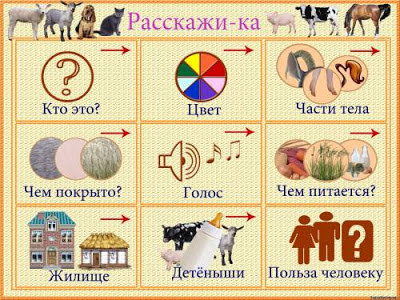           Воспитатель  достает из коробки и показывает детям мнемотаблицу для составления описательного рассказа о домашнем животном.В: Ребята, посмотрите внимательно на таблицу. Это таблица для составления рассказа о животном. Давайте рассмотрим ее внимательно.Воспитатель вместе с детьми рассматривает таблицу и поясняет, что обозначает каждое изображение.В: Давайте мы с вами поучимся составлять рассказы о животных.Д: А о каком животном мы будем рассказывать?В: Мы сложим всех зверей обратно в коробку, а потом я при помощи считалки выберу того, кто с закрытыми глазами вытащит из коробки животное, о котором мы будем составлять рассказ.Дети складывают всех зверей в корзинку, воспитатель при помощи короткой считалки выбирает ребенка, который достает наугад фигурку животного из коробки. Дети совместно с воспитателем составляют описательный рассказ о домашнем животном.В: А теперь я вытащу из коробки домашнее животное, а вы составите о нем описательный рассказ.Воспитатель достает наугад любое животное из коробки. Дети составляют по очереди по одному предложения с опорой на мнемотаблицу. Воспитатель следит, чтобы предложения детей были построены грамматически верно, чтобы рассказ был связным.Итог НОДВ: Ребята, о ком мы сегодня разговаривали.Д: О домашних животныхВ: А какие животные называются домашними?Д: Те, которые живут вместе с людьми и приносят им пользу.В: Что сегодня для вас было самым легким?(ответы детей)В: А что было сложным?(ответы детей)В: Вы сегодня все очень старались, поэтому коробку с домашними животными я оставлю вам в подарок. Мы поставим ее в уголок природы, чтобы вы могли играть с животными.  Конспект НОД по рисованиюТема: «Домашние  животные».Цель: продолжать формировать умение закрашивать цветными карандашами всю картинку, не выходя за контур, способность к эстетической оценке рисунка; воспитывать интерес к рисованию, активизировать творческую инициативу детей.Материалы и инструменты: картинки из серии «Домашние животные», загадки о домашних животных, альбомные листы с раскрасками домашних животных, цветные карандаши.Ход НОДОрганизационный момент.1. Создание позитивного настроения.Игра «Угадай животное»Воспитатель читает детям загадки.Крикуны они ужасные, на ножках ласты красные.(Гуси.)Мордочка усатая, шубка полосатая,Часто умывается, но с водой не знается.(Кошка.)Идет, идет, бородой трясет,Травки просит:«Ме-ме-ме, дай-ка травки мне-е-е».(Коза.)Пятак есть, а ничего не купит.(Свинья.)Комочек пуха, длинное ухо,Прыгает ломко, любит морковку.(Кролик.)Не творит, не поет, а кто к хозяину идет —Она знать  дает.(Собака.)Явился в  желтой шубке:- Прощайте, две скорлупки!(Цыпленок.)Сама пестрая, ест зеленое, дает белое.(Корова)Из белого камня родится, весь свет будит.(Петух.)- Каких зверей вы можете назвать?- Какие из них выступают в цирке?- Каких животных можно увидеть в зоопарке?Мотивация деятельности.Ребята, но с нашими домашними друзьями произошла беда! Посмотрите на картинки, что случилось? Какие картинки? Правильно, картинки потеряли свои цвета.Давайте поможем зверям и вернем их цвета.Рассмотрите картинки, на которых животные красивые, яркие, давайте и мы с вами вот так раскрасим наши картины.Пальчиковая гимнастикаКотята                                                                     (Ладошки складываем, пальцы прижимаем друг к другу. Локти опираются о стол).У кошечки нашей есть десять котят, (Покачиваем руками, не разъединяя их).Сейчас все котята по парам стоят:Два толстых, два ловких,Два длинных, два хитрых,Два маленьких самыхИ самых красивых. (Постукиваем соответствующими пальцами друг о друга (от большого к мизинцу).Изобразительная деятельность.Просмотр и обсуждение детских работ.Молодцы, ребята! Очень красивые работы у вас получились.Итог НОД.Конспект НОД по физкультуреТема: «Ловкие шоферы»Задачи. Упражнять в прыжках с приземлением на полусогнутые ноги; в энергичном отталкивании мяча при прокатывании друг другу.Ход НОД1-я часть. Ходьба и бег по кругу. Вначале выполняется ходьба (примерно половина круга), затем бег (полный круг), переход на ходьбу и остановка. Поворот в другую сторону и повторение задания.2-я часть. Общеразвивающие упражнения.1. И. п. – ноги на ширине ступни, руки вдоль туловища. Поднять руки в стороны, вернуться в исходное положение (4–5 раз).2. И. п. – ноги на ширине ступни, руки за спиной. Присесть, руки вынести вперед, вернуться в исходное положение.3. И. п. – ноги на ширине плеч, руки на поясе. Наклон вправо (влево), вернуться в исходное положение (по 3 раза в каждую сторону).4. И. п. – лежа на спине, руки вдоль туловища. Поднять правую (левую) ногу, опустить; вернуться в исходное положение (4–6 раз).5. И. п. – ноги слегка расставлены, руки на поясе. Прыжки на двух ногах с поворотом кругом на счет воспитателя (или под бубен).Основные виды движений.Прыжки из обруча в обруч. Дети становятся перед обручами (плоские обручи из фанеры или картона), а воспитатель объясняет задание: "Слегка расставить ноги, согнуть колени и прыгнуть в обруч на полусогнутые ноги мягко, как зайки". Упражнение выполняется по команде: "Прыгнули!", фронтальным способом, то есть одновременно всеми детьми. Повернувшись кругом, дети повторяют задание несколько раз подряд."Прокати мяч". Обручи разложены в две линии на расстоянии 2,5 м. Воспитатель делит детей на две группы и предлагает каждому ребенку одной группы взять мяч (большой диаметр). Обе группы занимают исходное положение – сидя в обруче, ноги врозь. По сигналу педагога дети энергичным движением рук прокатывают мяч друг другу несколько раз подряд.Игра "Ловкий шофер". Дети располагаются произвольно по всему залу, в руках у каждого ребенка руль (обруч). По сигналу воспитателя: "Поехали!" – дети-"машины" разъезжаются по всему залу в разных направлениях, стараясь не мешать друг другу. Если педагог поднимает флажок красного цвета, то все машины останавливаются. Если зеленый – продолжают движение.3-я часть. Игровое задание "Машины поехали в гараж".Дата «17.10.2018 г.»Непосредственно организованная деятельность детейКонспект НОД по ФЭМПТема: Число и цифра 2. Ширина предмета.Цель: учить детей на основе сравнения выделять ширину предметов, используя прием наложения.Задачи: учить употреблять слова и выражения широкий, узкий. Познакомить с числом и цифрой 2. Продолжать учить соотносить число с цифрой. Развивать внимание, память, мышление. Воспитывать самостоятельность.Демонстрационный материал: две полоски разные по ширине (желтая и синяя), два домика, ёжик и зайка, барабан, палочка, числовые карточки с изображением одного, двух предметов, карточка с цифрой 2, 2 яблока, 2 груши, магнитная доска.Раздаточный материал: математические карточки с цифрой 1 и 2 , карточка с двумя полосками, 2 красных и 2 желтых кружочка.Ход НОДОрганизационный моментПсихогимнастика «Передай настроение»Упражнение «А что потом?» - части суток, времена года.Игра «Найди дорожку»2 домика, 2 полоски разной ширины, зайка, еж. Используя прием наложения определить, кто по какой дорожке идет к своему домику.- Как узнали, какая полоска широкая, а какая узкая?- Какого цвета широкая полоска? А узкая?ФизкультминуткаЗнакомство с числом и цифрой 3.(На магнитной доске и дети на карточках)В саду созрели яблоки и груши. Зайка сорвал 2 яблока.-На верхнюю полоску положить столько же кружочков.Ежик сорвал 1 грушу.- На нижнюю полоску положить 1 желтый кружок.-Чего больше? Как узнать? (Сравнить, под каждое яблоко положить грушу)-Сколько яблок осталось? (1). Значит их больше.- На сколько яблок больше чем груш? (на 1)-Что нужно сделать, чтобы яблок и груш стало поровну? (Добавить грушу)На карточке добавить еще один желтый кружочек.- Сколько яблок? (2). Сколько груш? (2). Поровну, по два. Так образовалось число 2.А вот это цифра 2, которой обозначают число 2.Игра с пальчиками.Игра «Не ошибись»У детей карточки с цифрами 1 и 2. Воспитатель ударяет по барабану, дети показывают карточку, соответствующую количеству ударов.Воспитатель показывает карточку с одним или двумя предметами. Дети карточку с соответствующей цифрой.Итог НОД- Что понравилось на занятии?- С какой цифрой познакомились?Конспект НОД по физкультуреТема: «Озорные зайки»Задачи. Упражнять детей в ходьбе и беге с остановкой по сигналу; в ползании. Развивать ловкость в игровом задании с мячом.1-я часть. Ходьба в колонне по одному, врассыпную, по всему залу. По сигналу педагога: "Стрекозы" – бег, помахивая руками, как "крылышками"; переход на обычную ходьбу. На следующий сигнал: "Кузнечики" – прыжки на двух ногах – "кто выше". Упражнение повторяется.2-я часть. Общеразвивающие упражнения с мячом.1. И. п. – ноги на ширине ступни, мяч в согнутых руках у груди. Выпрямляя руки, поднять мяч вверх, опустить мяч, вернуться в исходное положение (4–5 раз).2. И. п. – ноги слегка расставлены, мяч внизу. Присесть, мяч в согнутых руках к груди. Выпрямиться, вернуться в исходное положение (5 раз).3. И. п. – сидя на пятках, мяч на полу. Прокатывание мяча кругом в обе стороны попеременно (по 3 раза) (рис. 7).4. И. п. – ноги слегка расставлены, руки вдоль туловища, мяч на полу. Прыжки на двух ногах вокруг мяча в обе стороны (по 2–3 раза).5. Ходьба в колонне по одному с мячом в руках.Основные виды движений.Прокатывание мячей в прямом направленииИгровое упражнение "Быстрый мяч". Дети становятся на исходную линию, обозначенную чертой или шнуром. В руках у каждого ребенка мяч (большой диаметр). По сигналу воспитателя дети занимают исходное положение (после показа) – ноги на ширине плеч, мяч в согнутых руках у груди. По следующей команде дети наклоняются и, энергичным движением оттолкнув мяч, прокатывают его вперед, а затем бегут за ним. На исходную линию возвращаются шагом. Упражнение повторяется 2–3 раза.Ползание между предметами, не задевая их.Игровое упражнение "Проползи – не задень". На полу в две линии на расстоянии 1,5 м друг от друга выложены набивные мячи (по 4–5 штук). Дети двумя колоннами выполняют ползание между мячами на четвереньках с опорой на ладони и колени ("змейкой"). Поднимаются, подходят к обручу – шаг в обруч и хлопок в ладоши над головой. Для повторения упражнения дети обходят мячи с внешней стороны. Подвижная игра "Зайка серый умывается". Дети становятся перед воспитателем полукругом и все вместе произносят:Зайка серый умывается,Зайка в гости собирается.Вымыл носик, вымыл хвостик,Вымыл ухо, вытер сухо.В соответствии с текстом стихотворения дети выполняют движения, прыгают на двух ногах, продвигаясь вперед – "направляются в гости".3-я часть. Игра "Найдем зайку".Конспект НОД по конструированиюТема: «Домики для зверят»Цель:  Упражнять детей в огораживании небольших пространств кирпичиками и пластинами; в умении делать перекрытия; в усвоении пространственных понятий (впереди, позади, внизу, наверху, слева, справа)Дата «18.10.2018 г.»Непосредственно организованная деятельность детейКонспект НОД по лепкеТема: «Котенок»Цель : учить детей лепить животное.Задачи: Добиваться в лепке передачи более отчетливого образа котенка, передавать в лепке позу котенка. Закреплять умение лепить фигурку животного по частям, используя разные приемы: раскатывание пластилина между ладонями, оттягивание мелких деталей, соединение частей путем прижимания и сглаживания мест соединения. Воспитывать интерес к лепке.Оборудование: иллюстрации котенка, схема поэтапной лепки, пластилин, доски, стеки, салфетки.Ход НОДОрганизационный моментПсихогимнастикаОсновная частьДети садятся на стульчики, поставленные полукругом. Воспитатель входит с корзиной .- Ребята, сегодня к нас посетит замечательное домашнее животное. Но оно очень грустное, т. к у него нет друзей. А для того, чтобы узнать, кто там сидит нам нужно отгадать несколько загадок.1.Что за зверь со мной играет?Не мычит, не ржет, не лает,Нападает на клубки,Прячет в лапках коготки.2.Мордочка усатаяШубка полосатаяЧасто умываетсяА с водой не знается.- Правильно, ребята – это кот, а точнее еще совсем маленький котенок. Вы согласны ему помочь ( ответы детей). Давайте мы с вами вылепим нашему котенку друзей из пластилина. Давайте вспомним с чего нужно начинать лепить ( размять пластилин и поделить его на части).-Какой формы туловище у котенка? Голова? Хвост? ( овальное, голова вытянутая, хвост длинный».-Лепить мы будем из целого куска пластилина.  Слушайте,  как мы будем лепить( надо раскатать толстенькую колбаску, надрезать ее стекой с двух сторон – это лапки. Затем раскатываем шарик – вытягиваем мордочку и ушки. Крепим мордочку к туловищу и хорошо примазываем. Хвостик должен быть тонким и длинным).-Ребята, чтобы наши ручки перед работой погрелись,  мы с вами сделаем пальчиковую гимнастику.Хитрый, маленький Котенок (мячик зажат между ладонями)Только вылез из пеленок, (открываются ладошки)Натворил немало дел: (закрываются ладошки)У енота рыбку съел, (круговые движения между ладонями)С хомяком затеял драку, (Мяч в правой руке сжать)Испугался лишь собаку. (в левой руке сжать)Невоспитанный ребенок (круговые движения по столу одной рукой)Этот маленький Котенок. (круговые движения по столу другой рукой)Самостоятельная деятельность детей (лепка)Напомнить, что начинать лучше с самых больших частей. Приступаем к лепке. Дети лепят, воспитатель помогает индивидуально по необходимости.В ходе занятия проводится физкультминутка:Вот окошко распахнулось (руки в стороны)Вышла кошка на карниз (плавная походка кошки)Посмотрела кошка на верх (голову закинул на вверх)Посмотрела кошка внизВот налево посмотрелаПроводила взглядом мухПотянулась, улыбнуласьИ уселась на карниз.Итог НОДМолодцы, ребята, все справились с заданием. Воспитатель вызывает для анализа 2 – 3 детей. Теперь наш котик очень доволен, и всех вас благодарит за новых друзей.Дата «19.10.2018 г.»Непосредственно организованная деятельность детейКонспект НОД по художественной литературе.Тема: «Cтихотворение С. Я. Маршака «Усатый - полосатый»Цель: довести до сознания детей замысел автора: котенок - живое существо, он не игрушка, у него свои потребности и привычки.Задачи: учить выразительно читать отдельные строки, доставляя детям удовольствие от звонких, игровых, веселых стихов, закреплять умение отвечать на вопросы прививать коммуникативные качества. Материалы и оборудование: текст стихотворения С. Я. Маршака «Усатый -полосатый», иллюстрации к произведению.Ход НОД1. Организационный момент.2. Психогимнастика3. Введение в тему занятияВоспитатель. Мы сейчас прочитаем стихотворение С. Я. Маршака «Усатый - полосатый». В нем говорится о девочке, которая узнает, как котенок спит, что он ест, как умывается.4. Чтение стихотворения. Беседа. Воспитатель читает стихотворение весело, задорно, не торопясь, давая детям возможность мысленно представить себе ситуацию, найти ответы на вопросы автора («Кто у нее был?»«Сколько ей было лет?», догадаться, что проделывал котенок, пока девочка ужинала.Вопросы:- Какой был котенок у девочки? (Ответы детей.)- Чего не хотел делать котенок? (Ответы детей.)- А что любил котенок? (Ответы детей.)- Почему девочка все время повторяла: «Вот какой глупый котенок!»? (Ответы детей.)5. Физминутка.Вот окошко распахнулось, (руки в стороны)Вышла кошка на карниз, (имитация мягкой, грациозной походки кошки)Посмотрела кошка наверх, (запрокинуть голову, посмотреть вверх)Посмотрела кошка вниз, (опустить голову, посмотреть вниз)Вот налево повернулась, (повернуть голову налево)Проводила взглядом мух. (повернуть голову направо, взглядом «проводить» муху)Потянулась, улыбнулась (соответствующие движения и мимика)И уселась на карниз, (сесть на стул.)6. Инсценирование диалога.- Воспитатель. Давайте поиграем: я буду вам задавать те вопросы, которые люди на улице задавали девочке, а вы отвечайте на них. (Ведется диалог.)- Кто это у вас? (Это моя дочка.)- Почему у вашей дочки серые щечки? (Она давно не мылась.)- Почему у нее лохматые лапы, а усы как у папы? (Она давно не брилась.)Еще раз послушайте стихотворение. Вы будете помогать мне - говорить, как девочка, сердито или удивленно: «Вот какой глупый котенок!».7. Рефлексия.- Какое стихотворение мы прочитали?- Про кого мы читали в этом стихотворении?- Понравилось ли вам стихотворение?Конспект НОД по физкультуреТема: «Крокодильчики»Задачи. Упражнять детей в ходьбе и беге по кругу, с поворотом в другую сторону по сигналу воспитателя; развивать координацию движений при ползании на четвереньках и упражнений в равновесии.Ход НОД1-я часть. Ходьба в колонне по одному по кругу, с поворотом в другую сторону по сигналу воспитателя; бег по кругу также с поворотом. Ходьба и бег проводятся в чередовании, темп упражнения умеренный.2-я часть. Общеразвивающие упражнения на стульчиках.1. И. п. – сидя на стуле, ноги слегка расставлены, руки опущены. Руки в стороны, к плечам; в стороны и в исходное положение (4–5 раз).2. И. п. – сидя на стуле, ноги врозь, руки на поясе. Руки в стороны; наклон к правой (левой) ноге, коснуться носка ноги: выпрямиться, руки в стороны, вернуться в исходное положение (по 3 раза в каждую сторону).3. И. п. – сидя на стуле, руки на пояс. Руки в стороны, наклон вправо (влево), выпрямиться; вернуться в исходное положение (по 3 раза в каждую сторону).4. И. п. – стоя за спинкой стула, руки произвольно. Прыжки на двух ногах вокруг стула в обе стороны (между сериями прыжков небольшая пауза).Основные виды движений.Ползание "Крокодильчики". Лазание под шнур (высота – 50 см от линии пола) (рис. 9). Стойка со шнуром (вместо стойки можно поставить стулья) ставится так, чтобы все дети могли участвовать в выполнении упражнения. Линия старта располагается на расстоянии 1,5 м от шнура. Дети-"крокодильчики" должны преодолеть препятствие, чтобы попасть к себе домой (в реку). На исходной линии дети встают на четвереньки с опорой на ладони и колени и проползают под шнуром, стараясь не задеть его. Затем поднимаются и хлопают в ладоши над головой. Упражнение повторяется 2–3 раза.Равновесие "Пробеги – не задень". Ходьба и бег между предметами (5–6 шт.), положенными в одну линию на расстоянии 50 см друг от друга. Дети становятся в две колонны и после показа и объяснения воспитателем выполняют упражнение: ходьба между предметами, затем бег. Упражнение повторяется 2–3 раза.Подвижная игра "Кот и воробышки".3-я часть. Ходьба в колонне по одному за самым ловким "котом".Дата «22.10.2018 г.»Непосредственно организованная деятельность детейКонспект НОД по ФЦКМТема: Волшебный КрымЦель: расширять и обогащать представления детей о Крыме.Задачи: формировать представления детей о многообразии природы Крымского полуострова; развивать творческое воображение, наблюдательность; воспитывать уважение к людям разных национальностей, проживающих на территории Крыма; чувство любви и гордости к родному краю.Оборудование: карта Крыма, гроздь винограда, картины с достопримечательностями Евпатории.Ход НОДОрганизационный моментПсихогимнастика.Введение в тему занятия.Воспитатель читает отрывок из стихотворения Ларисы Фисейской «Маленькая страна»....На ладонях ласкового моря Маленькая нежится страна,Сон ее оберегают горы,Колыбельную поет волна...Воспитатель: Ребята, кто из вас догадался, о какой стране рассказывается в этом стихотворении?Ответы детей.Воспитатель: Самое родное место на земном шаре для каждого из вас - это Крым, где живут наши родители, друзья - где родились вы сами. А кто скажет, чем необычен наш край? Ответы детей.Воспитатель: Молодцы, мне очень радостно оттого, что вы так хорошо знаете и любите свой родной край, а сейчас послушайте притчу о нашем Крыме.«Одного старца спросили:На что похож Крым?На гроздь винограда, - не задумываясь, ответил старец.Почему? - удивились люди.Потому что гроздь винограда состоит из множества сочных, вкусных красивых и богатых витаминами ягод, так и Крым богат множеством прекрасных мест - это и море, и леса, и горы, и степи, богатые растительным и животным миром. Если сравнить контур Крыма с гроздью винограда, то  сразу видно, как они похожи по форме. И, конечно же, люди. Крым принадлежит к тем местам, где проживают люди многих национальностей, со своими традициями, праздниками. Это русские, крымские татары, украинцы, евреи и многие другие. Все эти люди живут одной дружной семьей, так же как ягодки на виноградной грозди. Вот почему Крым похож на виноградную гроздь».Ребята, вы согласны с тем, что сказал старец?Ответы детей.Воспитатель: А теперь, ребята, давайте представим, что мы с вами попали на море. Поиграем в игру «Море волнуется»Воспитатель: Ребята, а давайте с вами поговорим о нашем прекрасном городе, в котором мы живем. Как он называется?Беседа о Евпатории.Рассматривание иллюстраций с изображением достопримечательностей Евпатории.Итог НОДДата «23.10.2018 г.»Непосредственно организованная деятельность детейКонспект НОД по развитию речиТема: «На дне морском»Цель: Дать детям первоначальные представления и знания об обитателях морских глубин.Задачи: расширять словарный запас, учить правильной последовательной речи; развивать логическое мышление, мелкую моторику; воспитывать усидчивость, умение работать в коллективе. Оборудование: картинки с изображением морского дна и его обитателей; картинки с морскими обитателями и с животными, которые живут на суше ( конь, ёж,); два обруча (зеленый и синий).Ход НОДОрганизационный моментПсихогимнастикаОсновная частьВоспитатель - Ребята, сегодня у нас с вами не обычный день, а самое настоящее увлекательное путешествие, причем не простое, а морское. Но есть одна проблема: под водой мы не сможем дышать. Как же её решить?Дети - (дети высказывают предположения, на чем можно опуститься на морское дно)Воспитатель- Вы просто молодцы! Предложили отличные варианты. У меня как раз есть волшебные слова, которые помогут нам опуститься на морское дно, но сказать их нужно дружно и громко. (В первый раз воспитатель читает стих сам, затем дети повторяют слова все вмести).Закройте все глазки и повторяйте за мной.Детский сад наш изменился,В океан он превратился,Мы отправимся гулять,Дно морское изучать!Когда дети открывают глаза, перед ними появляется картинка с изображением морского дна с его обитателями.Морской царь - Здравствуйте, ребята! Вот вы и оказались в моем морском царстве. Располагайтесь поудобнее и посмотрите, сколько морских обитателей! Вы кого-нибудь узнаете? Дети называют известных им обитателей моря, изображенных на слайде. Рассказ о морских обитателях по картинкам:Морской царь: Что за дивная лошадка?Очень странные повадки:Конь не сеет и не пашет,Под водой с рыбешкой пляшет.Назови его, дружок,Рыбок друг…(морской конек).Морской царь - Своим хвостиком он цепляется за веточки подводных растений и висит, как игрушка на новогодней ёлке. 
Морской царь - Словно кактус на окне,На морском растет он дне.(морской ёж)Морской царь - Оказывается, ежи живут не только на суше. Есть и морские ежи. Тело морского ежа покрыто многочисленными иглами. Иглы очень тонкие и острые. Морские ежи ядовиты, и, уколовшись, человек почувствует жгучую боль.Морской царь - Этот рыцарь в воде живет.Он в доспехах круглый год.Панцирь прочный, как бетонный,Десять лап для обороны.По-боксерски в стойку встал-И клешнями всех достал.Он с врагом сразиться рад,Очень храбрый этот…(Краб)Морской царь - Тело крабов покрыто прочным панцирем. Как вы думаете, для чего ему нужен панцирь? Дети- (выслушиваю ответы детей) Морской царь -У крабов десять ножек. Передние ножки это мощные клешни. С помощью клешней крабы разрезают свою пищу на кусочки и отправляют в рот. Морской царь - Прозрачная,Тихонечко себе плывет.А прикоснешься-Как током обожжет!(медуза)Морской царь - Посмотрите и скажите, на что похожа медуза?Дети- (выслушиваю ответы детей) Морской царь - У медузы полупрозрачное тело в форме зонтика или колокольчика. Добычу они захватывают с помощью щупалец. Медузы бывают разными очень маленькими и очень, и очень большими. Щупальцы у нее ядовитые и могут вызвать у человека смертельные ожоги. Питаются медузы мелкими рачками и рыбешками. Морской царь - Прямо с неба упала.В океан она попала.И теперь там круглый годНе спеша по дну ползет. ( морская звезда)Морской царь- Морская звезда – хищник. Питается морскими ежами. В случае опасности могут отбрасывать часть своего тела. Из отброшенных частей через некоторое время вырастают новые морские звезды.Морской царь- Вот какой интересный и удивительный морской мир.Сколько водорослей разных,Звезд, медуз и рыб прекрасных,Ламинарии, ежиДо чего же хороши! Морской царь - Ребята, вы что-нибудь слышите?Дети – НетМорской царь - А я слышу, как животные просят нас о помощи: они потеряли свои домики и надо им скорее их найти.Игра «Помоги найти домик»(дети должны распределить животных по месту их обитания: морских- в синий обруч, а живущих на суше – в зеленый обруч)Морской царь - Теперь вы знаете многих обитателей моря, а сами хотите ими стать? Физминутка. Игра «В синем море»Морской царь - Я буду произносить волшебные слова и как только назову морское животное, вы должны его изобразить.В синем море мы бывали,И морскую звезду видали.Пять, четыре, три, два, раз –Покажи его сейчас!(вместо морской звезды можно называть любую морскую рыбу или животное: морского конька, медузу, краба и т.д.) Морской царь - Ой, я хотел показать вам морское животное, которое будем делать, но море так разыгралось вместе с нами, что все перепутало. Помогите мне его собрать. Игра «Сложи картинку» (дети собирают изображение медузы)Морской царь - Кто у вас получился?Дети - Медуза.Итог НОДКонспект НОД по рисованиюТема: “Морские обитатели”.Цель : продолжать  расширять знания детей об обитателях моря, об их особенностях, внешнем виде, питании,  передвижении.Задачи:  учить правильной последовательной речи; расширять словарный запас; развивать логическое мышление; продолжать формировать композиционные умения расположения изображения на всей плоскости листа; воспитывать интерес детей к изобразительному искусству; развитие фантазии, воображения.Оборудование:  картинки с изображением морских обитателей, краски, кисточки, альбомные листы.Ход занятия:I. Организационный момент.Дети стоят кругом, прижимают свои ладошки к ладошкам соседа.Воспитатель:  Здравствуйте, дети. Сегодня мы с вами отправимся в путешествие. Но для этого нам нужен хороший настрой. Повторяйте за мной слова:Мы ладошку к ладошке приложим, И друг другу дружить предложим.Будем петь, заниматься, играть,Чтобы добрыми, умными, дружными стать. Воспитатель:   Молодцы. II. Сообщение темы занятия.Воспитатель:  Итак, как я уже сказала, что сегодня мы с вами отправимся в путешествие, в морское путешествие. Мы с вами опустимся на дно моря, потом погуляем по берегу. Мы будем знакомиться с морскими обитателями. III. Основная часть.1. Отгадывание загадок.Воспитатель:  Смотрите-смотрите, кто-то быстро проплыл. Вы заметили, кто это был? Нет, я тоже не успела увидеть. Но у нас есть фотоаппарат, который все зафиксировал. Давайте посмотрим. Ох, да у него специальный режим. Если вы отгадаете загадки, только тогда выйдет фотография морского обитателя.Дети отгадывают загадки, логопед на доску крепит магнитные картинки морских обитателей.– Он больше всех зверей на свете.Такой один он на планете,(Его поменьше даже слон),Пускать фонтаны любит он,В воде он плавает и спит.Кто скажет первым? Это – (кит)– Передние – ласты, а задние - лапы! Есть панцирь овальный. Подобие шляпы!Другого жилья, кроме моря, не зная,Потомству даст жизнь, на песок выползая. (Черепаха)– Вот так Чудо! Вот так Диво!Зонтик жжётся как крапива.Зонтик плавает в воде.Если тронешь - быть беде! (Медуза)– Глубоко на дне она Словно на небе видна. Но не светит и не греет, Потому что не умеет. (Морская звезда)– Известен он во многих странах:Живёт в морях и океанах,Ему не нужен тесный пруд,Его второе имя - Спрут.Он может камня вид принять –Умеет быстро цвет менять.У него есть восемь ног…Головоногий … (Осьминог)– Только мимо нас проплыли,Поиграли и уплыли.Среди волн мелькают спины, Дети, кто это? (дельфины)– Ползет в море паук - Восемь ног, пара рук. В руках клещи, В глазах испуг. (Краб)Проблемная ситуация.Воспитатель: В нашем подводном мире случилось настоящее бедствие: шторм на море, набежала большая волна и буквально смыла наших морских друзей на берег. А ведь они не могут жить без воды, что же делать, как им помочь вернуться на  свое родное морское дно ( ответы детей). Ребята, а ведь мы с вами можем их нарисовать. Проходите, пожалуйста, на свои рабочие места.Воспитатель: Посмотрите, какие красивые морские обитатели. Какая яркая окраска, необычные формы. Но мы не должны так же забывать, что в море есть растения – водоросли и они тоже все разные по форме и окраске.  Давайте попробуем нарисовать, то, что мы увидели с вами во время нашего путешествия в морские глубины.Чтобы у вас получились красивые рисунки , я предлагаю вам рассмотреть схемы рисования, но сначала давайте немного отдохнем.4. Подвижная игра "Море волнуется". Перед началом игры выбирается водящий. Водящий отворачивается от остальных участников и громко говорит:«Море волнуется раз,Море волнуется два,Море волнуется три,Морская фигура замри!»В этот момент игроки должны замереть в той позе, в которой оказались. Водящий поворачивается, обходит всех играющих и осматривает получившиеся фигуры  и выбирает наиболее ему понравившуюся. В этом случае победителем становится игрок, наиболее ярко проявивший свою фантазию.                                                                                                                             Игра проводится три раза. Рассматривание детьми схем рисования морских обитателей и водорослей.Индивидуальная работа детей. Помощь детям, затрудняющимся в выполнении работы.Рассматривание и анализ детских работ.Итог занятия.Конспект НОД по физкультуреТема: "Кот и воробышки"Задачи. Развивать умение действовать по сигналу воспитателя; учить энергично отталкивать мяч при прокатывании.Ход НОД1-я часть. Ходьба в колонне по одному, по сигналу воспитателя: "Ворона!" – надо остановиться, сказать: "Кар – кар – кар!" – и продолжить ходьбу. По сигналу педагога: "Стрекозы!" – легкий бег, расставив руки в стороны – "расправили крылышки".2-я часть. Общеразвивающие упражнения с мячом.1. И. п. – ноги на ширине ступни, мяч в обеих руках внизу. Поднять мяч вверх, потянуться, посмотреть на него. Медленным движением опустить мяч вниз – вернуться в исходное положение (4–5 раз).2. И. п. – ноги на ширине ступни, мяч в согнутых руках у груди. Присесть, коснуться мячом пола; выпрямиться, вернуться в исходное положение (4–5 раз).3. И. п. – ноги на ширине плеч, мяч в согнутых руках у груди. Наклон к правой (левой) ноге, коснуться мячом пола; выпрямиться, вернуться в исходное положение (4–6 раз).4. И. п. – стойка на коленях, мяч перед собой в обеих руках. Прокатывание мяча вокруг туловища с поворотом в обе стороны. Повторить по 2–3 раза.Основные виды движений.Прокатывание мячей. "Прокати и догони". Дети подходят к стульям (скамейке), на которых заранее разложены мячи большого диаметра, берут их и становятся на исходную линию, обозначенную шнуром. По команде воспитателя: "Покатили!", оттолкнув мяч двумя руками, прокатывают его в прямом направлении и догоняют. На исходную линию малыши возвращаются шагом. Упражнение повторяется.Подвижная игра "Кот и воробышки". "Кот" располагается на одной стороне зала (площадки), а дети-"воробышки" – на другой.Дети-"воробышки" приближаются к "коту" вместе с воспитателем, который произносит:Котя, котенька, коток,Котя – черненький хвосток,Он на бревнышке лежит,Притворился, будто спит.На слова "Будто спит", "кот" восклицает: "Мяу!" – и начинает ловить "воробышков", которые убегают от него в свой домик (за черту).3-я часть. Ходьба в колонне по одному.Дата «24.10.2018 г.»Непосредственно организованная деятельность детейКонспект НОД по физкультуреТема: «Веселые жучки»Задачи. Развивать ориентировку в пространстве, умение действовать по сигналу; группироваться при лазании под шнур.Ход НОД1-я часть. Ходьба и бег по кругу. Ходьба вокруг кубиков (половина круга), затем переход на бег – полный круг. Поворот в другую сторону, повторение задания. Темп упражнения умеренный. Упражнение заканчивается ходьбой.2-я часть. Общеразвивающие упражнения с кубиками.1. И. п. – ноги на ширине ступни, кубики в обеих руках внизу. Поднять кубики через стороны вверх, опустить вниз, вернуться в исходное положение (4–5 раз).2. И. п. – ноги слегка расставлены, кубики у плеч. Медленно присесть, коснуться кубиками пола. Выпрямиться, вернуться в исходное положение (5–6 раз).3. П.п. – сидя, ноги скрестно, кубики в обеих руках на коленях. Наклониться вправо, положить кубик справа (подальше); выпрямиться, вернуться в исходное положение. То же влево (2–3 раза в каждую сторону).4. И. п. – стоя перед кубиками, руки произвольно. Прыжки на двух ногах вокруг кубиков в обе стороны, с небольшой паузой (2 раза в каждую сторону).Основные виды движений.Ползание с опорой на ладони и колени. Воспитатель ставит две стойки (они должны быть абсолютно устойчивы, во избежание травм) натягивает шнур на высоте 50 см от пола (можно использовать обычные стулья). Пособия располагают таким образом, чтобы все дети участвовали в выполнении упражнения. Если условия и количество детей не позволяют использовать фронтальный способ, то упражнение выполняется подгруппами. С одной стороны от стоек на расстоянии 2–2,5 м, кладется шнур для обозначения начала движения, а с другой стороны ориентиром могут служить погремушкиЗадание дается в игровой форме: "Доползи до погремушки". Сначала педагог предлагает одному ребенку показать, как нужно подлезать под шнур, и при этом объясняет: "Лена подходит к шнуру, становится на четвереньки (с опорой на ладони и колени) и выполняет ползание, как "жучок", голову наклоняет так, чтобы не задеть за шнур. Доползла до погремушки, встала, взяла погремушку и погремела ею". После показа и объяснения воспитатель предлагает детям занять исходное положение и по сигналу приступить к выполнению задания. Упражнение повторяется 3 раза.Подвижная игра "Быстро в домик". Дети располагаются в "домике" (на гимнастических скамейках или стульчиках). Воспитатель предлагает им пойти на лужок – цветочками полюбоваться, на бабочек посмотреть – ходьба врассыпную, в разных направлениях. На сигнал: "Быстро в домик, дождь пошел!" – малыши бегут занимать место в "домике" (любое место).3-я часть. Игра "Найдем жучка".Конспект НОД по конструированиюТема: «Дом»Цель: Учить детей строить домики из конструкторов лего. Приспосабливая пластины и детали строительных наборов.Дата «27.09.2018 г.»Непосредственно организованная деятельность детейКонспект НОД по лепкеТема: "Золотая рыбка"Цель: Продолжать обучать детей нетрадиционным техникам работы с пластилином.Задачи:  Воспитывать усидчивость, терпение, внимательность. Закреплять ранее изученные приемы лепки: сплющивание, отщипывание от целого куска пластилина. Закрепить знания детей о рыбах, частях ее тела.Материал: картинки с изображением рыб; пластилин; силуэты аквариумов, со сделанными водорослями и камнями на каждого ребенка.Предварительная работа: Рассматривание рыб, беседа о рыбах, рассматривание игрушки-рыбки, чтение художественной литературы о рыбке, подвижная игра «Рыбак и рыбки».Ход НОДОрганизационный моментПсихогимнастикаОсновная частьВоспитатель: Ребята, отгадайте загадку:Плаваю под мостиком,И виляю хвостиком.По земле не хожу,Рот есть, да не говорю.Глаза есть – не мигаю.Крылья есть – не летаю.Кто это?Дети: Рыба.Воспитатель: Правильно, ребята, это рыба. Существует много разновидностей рыб (окунь, щука, карась).- А где живут рыбы? (Ответы детей) Правильно, рыбы живут в море, в океане, в озере, в реке. Рыбы живут в воде, без нее они не могут существовать, также как мы с вами не можем без воздуха. Есть рыбки, которые живут в аквариуме: золотая рыбка, рыба попугай, скалярия и т. д. Аквариум – это целый подводный мир. На дне есть разноцветные камни, подводные растения – водоросли, ракушки. Некоторые рыбки питаются водорослями, а еще подводные растения насыщают воду кислородом.Ребята, давайте на коврике встанем врассыпную и немного поиграем.В синем небе облака (руки вверх),Под горой бежит реке (присели, руки вытянули вперед).Рано утром из реки, тянут сети рыбаки (имитируют движения - как бы перебирая сеть).Много рыбы наловили (руки в стороны разводят),Вкусную уху сварили (Круговые движения руками, как бы помешивая уху).Дети, теперь садимся за столы. (Рассматриваем изображения рыб). Посмотрите, на картинке изображена рыбка. Что у нее есть? (Ответы детей, обобщаю их ответы) У рыбки есть туловище, плавники, хвост, глаза. Хвост рыбкам служит «рулем», а плавники нужны для того, чтобы плавать. Тело у рыбки покрыто пластинками, которые называются чешуей. Она защищает тело рыбы от повреждений: от острых камней, других хищников и т. д.Ребята, у нас сегодня будет необычная лепка. Мы будем рисовать пластилином золотую рыбку. Берем оранжевый пластилин, им мы будем заполнять хвост, голову рыбки, размазывая пластилин тонким слоем. Сначала отщипываем маленький кусочек пластилина, делаем из него шарик, кладем на основу (голова, хвост) и размазываем. Аккуратно делаем, не выходя за контур. Затем желтым пластилином размазываем плавники. Для того чтобы сделать чешуйки у рыбы – отщипываем от оранжевого пластилина маленький кусочек, раскатываем круговыми движениями ладоней шар, сплющиваем его и выкладываем на тело рыбки. Каждую чешуйку выкладываем рядом друг с другом. Затем делаем точно также второй ряд и т. д. Ребята, а что мы еще рыбки нашей не сделали? (Ответы детей). Правильно глаза и рот. Для того чтобы сделать глаз берем белый пластилин, отщипываем от него немного и раскатываем маленький шарик, сплющиваем и прикрепляем глаз на голову рыбки. Далее берем черный пластилин(небольшой кусочек, раскатываем шар, сплющиваем и делаем зрачок рыбке, накладывая поверх белого пластилина. Рот рыбки - раскатываем маленькую тоненькую колбаску, сгибаем пополам и приделываем. Вот и наша рыбка золотая готова! Посмотрите, какие у вас рыбки красивые получились! Вы наверно очень устали? Давайте отдохнем и поиграем.Пальчиковая гимнастикаСамостоятельное выполнение работы.Итог НОДДата «26.10.2018 г.»Непосредственно организованная деятельность детейКонспект НОД по художественной литературеТема: Легенды КрымаЦель: формировать представление детей о родном крае.Задачи:  учить детей с любовью и уважением относиться к традициям и наследию своих предков через художественное слово; прививать чувство доброжелательности к традициям разных народов;  знакомить детей с легендами и мифами родного края.Оборудование: легенды Крыма, картинки с изображением Медведь горы , Бахчисарайского фонтана, Мисхорской русалки.Ход НОД.Организационный момент.Психогимнастика.Введение в тему.Воспитатель предлагает детям послушать стихотворение о Крыме.                        Этот край чудесный, там, где синь небес,                        Голубое море и зеленый лес,                        Ручеек звенящий и веселый гром,                         Это запах хлеба, это отчий дом                         Родина родная наша сторона,                          Ты на всей планете лучшая страна.Воспитатель: О чем это стихотворение? Как называется страна, в которой мы живем, наша Родина? Самое родное место на земном шаре для каждого из нас – это Крым. Здесь живут наши родители, друзья, здесь родились вы сами. Крым – удивительный и сказочный. Со словом «Крым» люди связывают жаркое солнце, теплое море, манящие к себе горы, яркие солнечные краски великолепной крымской природы. С глубокой древности Крымский полуостров привлекает людей мягким климатом, прекрасным сочетанием степей, долин, моря, гор, богатым растительным и животным миром. Люди со всех уголков мира хотят побывать здесь. Крымская земля небольшая, но она с радостью принимает гостей, потому что ее хозяева – гостеприимные люди – украинцы, русские, крымские татары…  Как еще называют нас – тех, кто живет  в Крыму? (Крымчане)Воспитатель: Да, мы крымчане и Крым – наш дом. Вы любите путешествовать? Я предлагаю вам отправиться в путешествие и узнать легенды нашего Крыма.Но перед тем, как начать путешествие, я предлагаю вам немного отдохнуть.Физкультминутка.Чтение первой легенды.- О чем эта легенда? Почему именно так ее назвали?Чтение второй легенды.- О чем эта легенда? - Какая легенда понравилась больше? Почему? Какие эмоции вызывают у вас эти легенды.Динамическая пауза.Чтение последней легенды.- Что интересного услышали? - Что больше всего понравилось.Закрепление легенд – просматривание иллюстраций.Итог НОД. Легенды КрымаМисхорская русалкаВ те времена, когда Крымом правил турецкий султан, жил в деревеньке Мисхор крестьянин Абий-ака. Единственным богатством этого человека была дочь – красавица Арзы. Целыми днями девушка работала, помогая отцу по хозяйству, а по вечерам приходила к фонтану на берегу моря – набрать в медный кувшин воды. Там и увидел ее старый купец Ала-Баба, и возник в его голове чудовищный план – он решил похитить Арзы и продать ее в рабство на рынке в Стамбуле. Шло время, Арзы просватали за парня из соседнего села – на их свадьбе гуляли все односельчане. Вечером загрустившая невеста решил в последний раз сходить к своему любимому фонтану – посидеть на его камнях, попрощаться со своей девичьей жизнью. Там и подстерег ее Али-Баба. Прибежал жених Арзы к прибрежному фонтану, но было поздно: в то время как он, разыскивая невесту, бегал по окрестностям, девушку уже везли на корабле в Стамбул, где продали в гарем самого султана. В гареме Арзы родила сына, а спустя несколько дней, в годовщину своего похищения, поднялась с младенцем на руках на самую высокую башню султанского дворца и бросилась вниз – в мутные воды Босфора. В тот же вечер грустная русалка с ребенком на руках вышла на берег у Мисхора. Она подошла к фонтану, который неожиданно стал бить гораздо сильнее, умылась, посидела около него, с тоской глядя на родное село, и снова ушла в море. С тех пор, утверждают местные жители, раз в год фонтан "оживает", а на берег выходит русалка с ребенком на руках, чтобы, спустя час, снова уйти в море – до следующего года.Легенда о Медведь-гореВ отдалённые времена на самом берегу моря поселилось стадо огромных зверей. Управлял им вожак — старый и грозный медведь. Однажды возвратились медведи из набега и обнаружили на берегу обломки корабля.Среди них лежал свёрток. Старый вожак развернул его и увидел маленькую девочку. Девочка стала жить среди медведей.Шли годы, она росла и превратилась в красивую девушку.Однажды недалеко от медвежьего логова прибило к берегу челн с молодым красивым юношей. Буря долго носила его челн по волнам, пока не выбросила на крымский берег. Девушка перенесла юношу в укромное место. Много раз приносила она юноше еду и питьё. Юноша рассказывал ей, как живут люди в его родных краях. Девушка пела для него свои любимые песни. И в эти дни вошла пылкая любовь в сердца обоих…Юноша уже окреп, он смастерил мачту, сделал парус — влюблённые решили покинуть медвежий берег. Вот уже между челном и береговыми скалами легла широкая голубая гладь…Тут вернулись на берег из далекого похода медведи и не обнаружили девушку. Вожак посмотрел на море и яростно взревел. Он опустил огромную пасть в голубую влагу и с силой стал втягивать воду. Его примеру последовали остальные. Течение увлекало челн обратно к берегу.И девушка запела. Как только донесся до зверей её голос, они подняли головы от воды и заслушались. Лишь старый вожак продолжал своё дело. Еще глубже погрузил он передние лапы и морду в холодные волны. Бурлило море у его пасти, вливаясь в неё широкими потоками.Заклинала в песне девушка все силы земные и небесные стать на защиту её первой, чистой любви. Умоляла она старого медведя пощадить юношу. И так горяча была мольба девушки, что страшный зверь перестал тянуть в себя воду. Но не захотел он оставлять берега, продолжал лежать, всматриваясь вдаль, где исчезал челн с существом, к которому он привязался.И лежит старый медведь на берегу уже тысячи лет. Окаменело его могучее тело. Мощные бока превратились в отвесные пропасти, высокая спина стала вершиной горы, достигающей облаков, голова сделалась острой скалой, густая шерсть обратилась в дремучий лес. Старый вожак-медведь стал Медведь-горою.Бахчисарайский фонтанБахчисарайский фонтан "Фонтан любви, фонтан живой, принес я в дар тебе две розы" – наверное, нет человека, который не знал бы эти пушкинские строки. С фонтаном Бахчисарайского дворца связана красивая старинная легенда о хане Крым-Герае. Говорят, более жестокого человека, чем он, эта благодатная земля и не видывала. Когда он совершал набеги, под ногами его воинов горела земля, много человеческих жизней было на его совести, но сам хан не знал ни жалости, ни раскаяния, ни любви. Однако рано или поздно любой человек стареет, состарился и жестокий Крым-Герай – по иронии судьбы именно в этом время в его сердце, которое окружающие считали каменным, постучалась любовь. Это случилось, когда в гарем хана привезли новую невольницу – девочку-подростка Диляру. Она не ответила на пылкие чувства хана, но это не помешало ему полюбить ее больше всего на свете. Но недолго прожила Диляра в неволе – говорят, любимую жену хана отравили ревнивые соперницы, после чего Крым-Герай впал в жестокую тоску. Он похоронил возлюбленную в роскошном мавзолее, построенном на садовых террасах, а около него повелел соорудить фонтан, который рассказал бы о том, какими слезами способно плакать мужское сердце. Позднее фаворит Екатерины II, Григорий Потемкин, приказал перенести фонтан во внутренний дворик Хансарая, где его сейчас и могут увидеть все желающие.
Конспект НОД по физкультуреТема: «Догони мяч»Задачи. Упражнять в сохранении равновесия при ходьбе на ограниченной площади опоры: развивать умение приземляться на полусогнутые ноги в прыжках.Ход НОД1-я часть. Ходьба в колонне по одному, по сигналу воспитателя: "Лягушки 1" – дети останавливаются и присаживаются на корточки, затем поднимаются и продолжают ходьбу; бег в колонне по одному и врассыпную.2-я часть. Общеразвивающие упражнения.1. И. п. – ноги на ширине ступни, руки вдоль туловища. Хлопок в ладоши перед собой, опустить руки, вернуться в исходное положение (4–5 раз).2. И. п. – ноги на ширине ступни, руки на пояс. Присесть, хлопнуть в ладоши перед собой; вернуться в исходное положение.3. И. п. – ноги на ширине плеч, руки за спиной. Наклон к правой (левой) ноге, хлопнуть в ладоши; выпрямиться, вернуться в исходное положение (5 раз).4. И. п. – ноги на ширине плеч, руки вдоль туловища. Поворот вправо (влево), хлопнуть в ладоши; вернуться в исходное положение (5 раз).5. И. п. – ноги слегка расставлены, руки произвольно. Прыжки на двух ногах с поворотом в обе стороны (3–4 раза).Основные виды движений.Равновесие "Пойдем по мостику". Из двух параллельно положенных досок (ширина 25 см, длина 2 м) сделан "мостик через речку". Игровое задание после показа воспитателя выполняется в колонне по одному – ходьба детей по первому "мостику", затем по второму.Прыжки. Воспитатель строит детей в две шеренги одну напротив другой, перед каждой шеренгой кладет шнур и объясняет упражнение: "Надо подойти близко к шнуру, слегка расставить ноги, согнуть их в коленях и перепрыгнуть через шнур, приземлившись на полусогнутые ноги". Дети перепрыгивают по сигналу воспитателя, поворачиваются кругом и снова прыгают 4–5 раз подряд.Упражнения проводятся фронтальным способом.Подвижная игра "Догони мяч".3-я часть. Ходьба в колонне по одному с мячом в руках.Дата «29.10.2018 г.»Непосредственно организованная деятельность детейОДД в РМ/СДДКонспект НОД по ФЦКМ.Тема: «В мире опасных предметов»Цель: Дать детям знания о правилах пользования колющими, режущими предметами. Задачи: Дать знания о предметах, которыми категорически запрещается пользоваться (спички, газовая плита, печка, электрические розетки, включенные электроприборы); о предметах, которые взрослые должны хранить в недоступных местах (бытовая химия, лекарства, режуще-колющие инструменты). Воспитывать у детей аккуратность в работе с опасными предметами (иголка, ножницы, нож).Оборудование: иллюстративный материал по теме «Опасные предметы быта».Ход НОДОрганизационный моментПсихогимнастикаОсновная часть1.  Игра «Подбери игрушку Танюшке»(Дети выбирают из коробки картинки с изображением предметов:  инструменты, игрушки, швейные принадлежности и лекарства, те предметы, которыми, по их мнению, может играть кукла Таня).Когда задание будет выполнено, предложить детям обосновать свой выбор.В ходе беседы сделать выводы: можно/нельзя играть опасными предметами. Почему? Что может произойти? Как поступить, если получил травму? (Помазать йодом, вызвать скорую помощь – 03). Что нужно сделать, если случился пожар? (Позвонить по номеру 01, назвать имя, фамилию, адрес). 2. Работа с иллюстративным материалом. Воспитатель показывает иллюстрации с изображением опасных ситуаций (неправильное пользование иглами, ножом, розеткой, лекарствами, молотком, спичками, газовой плитой, ножницами) и комментирует каждую иллюстрацию.1. Не играй со спичками – это опасно!Я спичек коробок нашелИ высыпал его не стол,Хотел устроить фейерверк –Все полыхнуло, свет померк!Не помню больше ничего!Лишь пламя жжет меня всего…Я слышу крики, шум воды…Как много от огня беды!!Для забавы, для игрыСпичек в руки не бери.Не, шути, дружок, с огнем,Чтобы не жалеть потом.Сам огня не разжигайИ другим не позволяй.Даже крошка-огонекОт пожара недалек.Газ на кухне, пылесос ли,Телевизор ли, утюг,Пусть включает только взрослый,Наш надежный старый друг.2. Не включать газовую плиту.Как мама, я хочу уметьВсе  ручки на плите вертеть,И спички ловко зажигать,И газ включать и выключать.Но мама строго мне сказала:- К плите чтоб руки не совала!Опасно это, так и знай!Пока за мной понаблюдай.И к газу ты не подходиСперва немного подрасти!3. Будь осторожен при обращении с источником тока.Ты, малыш, запомнить должен;Будь с розеткой осторожен!С ней никак нельзя играть,Гвозди в нее совать.Сунешь гвоздик ненароком – И тебя ударит током,Так ударит, что, прости,Могут даже не спасти!4. Не разбрасывай вокруг острые предметы.Если кнопки из коробкиРазлетелись – собери,Это острые предметыНе бросайте на полу.Сам наступишь незаметно – С раной поведут к врачу.5.  Не ешь незнакомые таблетки.Все маленькие деткиОбязаны узнать:Пилюли и таблеткиТайком нельзя глотать!!Когда вы заболели,Тогда врача зовут,И взрослые в постелькуТаблетки принесут!6. Будь осторожен с кипящей водой!Не только огонь, но и пар обжигает,Когда из кастрюли его выпускают.Так будь осторожен с кипящей водойИ правила эти надежно усвой.Воспитатель: Ребята, сегодня мы с вами познакомились с правилами обращения с опасными предметами. Теперь вы будете внимательными и аккуратными используя их.Дата «30.10.2018 г.»Непосредственно организованная деятельность детейОДД в РМ/СДДКонспект НОД по развитию речиТема: «Если ты один дома»Цель: Сформировать у детей представление об опасных предметах, которые встречаются в быту, необходимости этих предметов для человека, правилах пользования ими. Задачи: Формировать представления детей об опасности при обращении с различными предметами в быту. Дать детям знания о правилах пользования колющими, режущими, огнеопасными предметами. Формировать связную речь, делать собственные умозаключения. Развивать внимание, мышление при решении проблемных ситуаций.Оборудование: Иллюстративный материал по теме «Опасные предметы быта».   Предварительная работа:  рассматривание иллюстраций  с опасными ситуациями в быту, заучивание стихов об опасных предметах и ситуациях в быту.Ход НОДОрганизационный моментПсихогимнастикаВоспитатель:      Мы построим ровный круг,Справа друг и слева друг.Дружно за руки возьмитесьВсе друг другу улыбнитесь.Введение в тему занятия.Ребята, а кто-нибудь из вас оставался дома один? (Ответы детей.)Воспитатель: А вы знаете, как вести себя дома, когда родители оставляют вас дома одних?  (Ответы детей.)Воспитатель показывает иллюстрации с изображением опасных бытовых предметов и ситуаций.Воспитатель:  Как вы думаете, ребята, что изображено на картинках? Давайте определим, что может  в доме могут таить в себе опасность. Послушайте, что я вам сейчас расскажу.Если в дверь звонок раздалсяСразу ты откроешь дверь?Или спросишь: « Кто стучится?»Незнакомцу ты не верь! Никогда и никому не открывайте дверь, если вы дома одни! Не пускайте дядю в дом,Если дядя незнаком!И не открывайте тёте,Если мама на работе.  Ведь преступник, он - хитёр,Притворится, что монтёр.Или даже скажет он,Что пришёл к вам почтальон.Чтоб тебя не обокрали,Не схватили, не украли,Незнакомцам ты не верь,Закрывай покрепче дверь!Воспитатель:  Послушайте ещё одну загадку.  Долго я стою, скучаю, Но когда свет отключают, То меня все приглашают И скорее поджигают. Я горю, горю, пылаю, В темноте дом освещаю. Складки все исчезли вдруг – Их разгладил нам ... . (Утюг.)- Для чего нам нужен утюг? А чем опасен он? Если дотронуться до горячего утюга, что может произойти? (ожог, боль). Если сильный ожог, то нужно срочно вызывать скорую помощь по телефону 03. Место ожога под холодную воду. При вызове,  диспетчеру скорой помощи,  необходимо сообщить свои имя и фамилию, а также адрес. А если забыли выключить утюг, то может произойти пожар!Длинный носик, круглый бок.В нём горячий кипяток,Он шипит, кипит,Всем чай пить велит (Чайник.)Воспитатель: Скажите, пожалуйста, от чайника есть польза? (Ответы детей)А почему он опасен?Электрочайник - это электрический прибор, который включается в розетку. А в розетке ток, который может быть очень опасным. Ты, малыш, запомнить должен:Будь с розеткой осторожен!С ней никак нельзя играть,Гвоздики в неё совать..Сунешь гвоздик ненароком –И тебя ударит током,Так ударит, что, прости,Могут даже не спасти..Дело кончится бедой –Ток в розетке очень злой!!!Воспитатель: Тук-тук-тук,Раздаётся громкий стукЧто же мальчик в руки взял?Чем он гвоздик забивал? (Молоток.)- Ребята, А когда и зачем может понадобиться молоток?Дети: Нужно забить гвоздь, чтобы повесить картину,  отремонтировать стол или стул, и т.д.)Воспитатель: А какую травму можно получить от молотка?Дети: Ударить по пальцу, разбить предмет, уронить на ногу.Воспитатель:       Два конца, два кольца,                         А посередине гвоздик? (Ножницы.)- Для чего используются ножницы? Дети: Отрезать ткань, вырезать что-то из бумаги, стричь волосы.Воспитатель: Что может случиться при неаккуратном обращении с ними? Дети: Порезать палец, наткнуться, пораниться самому или поранить кого-нибудь.Воспитатель:     Маленького роста я,Тонкая и острая,Носом путь себе ищу,За собою шнур тащу.(Игла) - А нужный ли предмет в доме - игла? Какую опасность она в себе таит, если неправильно ею пользоваться? Дети: Можно уколоться. Воспитатель:   Это тесный, тесный дом,Сто сестричек жмутся в нём.И любая из сестёрМожет вспыхнуть, как костёр!Не шути с сестричками-тоненькими ….. (спичками). - Для чего нужны спички Дети: Спички нужны, чтобы разжечь свечу, развести огонь.Воспитатель:       А что делать, если всё-таки случится пожар? Как надо действовать? Дети: Вызвать пожарных,  если случится пожар. Позвать взрослых на помощь.Воспитатель:       А по какому номеру необходимо звонить? (101) Сам не справишься с пожаром!Этот труд не для детей,Не теряя время даром,«101» звони скорей! - А чем пожарные тушат огонь? (Водой.) Давайте накачаем для них воды.Физминутка «Насос»А теперь насос включаем,Воду из реки качаем (Делаем лёгкий поклон, руки тянутся к полу, но не касаются его, затем выпрямляются).Влево-раз, вправо-дваПотекла ручьём вода. (Наклон вправо, левая рука скользит вверх вдоль туловища до подмышечной впадины; наклон влево, движение вверх правой рукой).Воспитатель:.Есть в квартире много скляночек,Разных тюбиков и баночек.В них хранятся средства разные,Даже иногда опасные.Кремы, пасты и таблеточкиВ рот тащить не надо, деточки –Отравленье обеспеченоИ здоровье изувечено! Воспитатель: Ребята, а таблетки и лекарства для чего нужны? Дети: Лечить от болезней: живот, горло и т.п. Воспитатель: А какие от них опасности?  Дети: Можно много выпить и отравиться. Воспитатель: А у кого есть балкон в квартире? Для чего он нужен? Какая опасность может подстерегать нас на балконе? Чего нельзя делать на балконе?Дети: Бегать, прыгать, кувыркаться, переваливаться. Человек – не птица,Удобнее по лестнице спуститься,Без парашюта с высоты – не прыгай ты!Выйдешь на балкон – так знай:Там на стулья не вставай!Это может быть опасно –С высоты лететь ужасно.На перила не взбирайся,Низко не перегибайся –Будет сложно удержаться…Ты ж не хочешь вниз сорваться?Воспитатель: Любые предметы и вещи могут быть одновременно и полезными для человека и подвергать его большой опасности. Если пользоваться ими неправильно или брать их без разрешения, то может произойти несчастный случай. Чтобы этого не произошло, необходимо соблюдать несколько правил, которые помогут избежать неприятностей:Не впускай в дом незнакомца;Не играй со спичками;Не бери ножницы и иголки без разрешения взрослых;Будь внимателен и осторожен с электроприборами;Не выходить на балкон.Воспитатель: Чем же можно заняться дома, когда ты остаёшься один дома, и родителей нет рядом?Дети: Можно порисовать, полепить, поиграть с любимыми игрушками, посмотреть интересные мультфильмы, прочитать добрые книжки.Итог занятия.Воспитатель: Ну, вот ребята, мы сегодня и вспомнили все правила, которые вы должны знать и соблюдать, когда остаетесь одни дома. И я надеюсь, благодаря этому, вы сможете найти выход из любой сложной ситуации, если такая возникнет. Конспект НОД по рисованиюТема. «Матрёшки»Цель: Познакомить с историей русской деревянной матрёшки, как символом русской народной культуры. Учить украшать силуэт матрёшки разнообразными узорами. Развивать самостоятельность в придумывании рисунка сарафана для матрёшки. Воспитывать интерес к народному декоративно - прикладному искусству. Оборудование: матрёшки, силуэты матрёшек на каждого ребёнка, гуашь, кисти, стаканы с водой, подставки для кистей, салфетки матерчатые, наглядные пособия.Предварительная работа: Рассматривание иллюстраций с изображением русских матрёшек.Ход НОД:Организационный моментПсихогимнастикаВведение в тему занятияВоспитатель. Разные куклы есть на свете: и большие и маленькие - и со всеми интересно играть. А это что за куклы?Восемь кукол деревянных,Круглолицых и румяных,В разноцветных сарафанах На столе у нас живут,Всех матрёшками зовут.Кукла первая толста,А внутри она пуста.Разнимается она На две половинки.В ней живёт ещё одна Кукла в серединке.Эту куколку открой - Будет третья во второй,Половинку отвинти,Плотную, притёртую – И сумеешь ты найти Куколку четвёртую.Вынь её и посмотри,Кто в ней прячется внутри.Прячется в ней пятая Куколка пузатая.А внутри пустая,В ней живёт шестая.А в шестой - седьмая,А в седьмой - восьмая.Эта кукла меньше всех,Чуть побольше, чем орех.Вот поставленные в ряд Сёстры - куколки стоят.Сколько вас? - у них мы спросим.И ответят куклы: «Восемь!»С. МаршакЭту куклу - матрёшку очень любят дети и взрослые, она особенная, разбирается на две части. Все радуются игрушке. Уж больно хороша! Приветлива, да ещё внутри целое семейство сидит. Иногда в одну 60 матрёшек помещается. Последняя самая маленькая - с горошину величиной. Есть матрёшки и вашего роста. Первую матрёшку смастерили 100 лет назад в старинном русском городе Сергиев Посад. Мастер сделал её из дерева, а художник раскрасил. Так и появилась розовощёкая девочка, наряженная в сарафан или юбку с рубашкой, передник, платочек. В руках она держала петуха или гусочку, а иногда узелочек. Так родился образ крестьянской девочки - милая деревенская Матрёна, имя очень распространённое в то время. Вот и прозвали куклу матрёшкой.Спустя много лет мастера стали вытачивать кукол на токарных станках, мастерицы расписывали красками - «одевали» куклу в пёстрые сарафаны, цветные платки. Самое сложное нарисовать лицо: глаза, пунцовые губы, румянец. Из года в год матрёшки менялись.Сегодня матрёшку знают уже во всём мире, и стала она символом нашей страны, традиционным русским сувениром.Физкультминутка «Матрёшки»Хлопают в ладошки дружные матрешки. (Хлопают в ладоши)На ногах сапожки, (Руки на пояс, поочередно выставляют ногу на пятку вперед)Топают матрешки. (Топают ногами)Влево, вправо наклонись, (Наклоны телом влево – вправо)Всем знакомым поклонись. (Наклоны головой влево-вправо)Девчонки озорные, матрешки расписные.В сарафанах ваших пестрых (Руки к плечам, повороты туловища направо – налево)Вы похожи словно сестры. Ладушки, ладушки, веселые матрешки. (Хлопают в ладоши)Объяснение выполнения работы.Дети, у вас на столе лежат силуэты матрёшек. Сегодня я вам предлагаю раскрасить  их красками, чтобы они стали яркими, красивыми, нарядными.Самостоятельная деятельность детей. Индивидуальная помощь тем детям, которые затрудняются в выполнении работы.Итог НОДКонспект НОД по физкультуреТема: «Найдем птичку»Задачи. Упражнять детей в ходьбе и беге всей группой в прямом направлении за воспитателем; прыжках на двух ногах на месте.Ход НОД1-я часть. Ходьба и бег всей группой "стайкой" за воспитателем. Дети входят в зал без построения "стайкой". Воспитатель обращает их внимание на мишку, сидящего на стуле в конце зала, и приглашает пойти к нему в гости. Дети направляются к мишке, разговаривают с ним, затем поворачиваются кругом и выполняют ходьбу к кукле, на другой конец зала. После ходьбы в одну и другую сторону воспитатель предлагает ребятам побежать к мишке, а затем к кукле в гости. После выполнения упражнений в ходьбе и беге дети строятся в круг.2-я часть. Общеразвивающие упражнения.1. Исходная позиция – ноги на ширине ступни, руки вдоль туловища. Руки вынести вперед, вернуться в исходное положение (4–5 раз).2. И. п. [1] – ноги на ширине плеч, руки на поясе. Наклон вперед, руки вниз, коснуться колен; вернуться в исходное положении (5 раз).3. И. п. – ноги на ширине ступни, руки за спиной. Присесть, руки вынести вперед, вернуться в исходное положение (4–5 раз).4. И. п. – ноги врозь, руки на поясе. Наклон вправо (влево), выпрямиться, вернуться в исходное положение (по 3 раза в каждую сторону).5. И. п. – ноги слегка расставлены, руки вдоль туловища. Прыжки на двух ногах на месте на счет 1–8. Повторить 2 раза.Основные виды движений.Прыжки на двух ногах на месте (2–3 раза). Воспитатель берет мяч большого диаметра и показывает детям, как он хорошо отскакивает от пола (отбивает мяч одной рукой о пол), затем приглашает детей подойти к ней и попрыгать на двух ногах, "как мячики". Дети подпрыгивают, а педагог приговаривает: "Прыг-скок, прыг-скок", задавая ритм прыжков. "Покажем мишке, как мы умеем прыгать", – говорит воспитатель. Дети направляются к мишке и прыгают около него. Затем переходят в другой конец зала и прыгают около куклы. Педагог следит за тем, чтобы дети не бегали, а переходили от одной игрушки к другой.Игровое задание "Птички". Педагог объясняет, что дети будут изображать птичек, которые готовятся к отлету в теплые края. По звуковому сигналу воспитателя все дети поднимают руки (крылья) в стороны и разбегаются (разлетаются) по всему залу. На сигнал: "Птички отдыхают", дети останавливаются и приседают. Игра повторяется 2–3 раза.3-я часть. Игровое задание "Найдем птичку".Дата «31.10.2018 г.»Непосредственно организованная деятельность детейКонспект НОД по ФЭМПТема: «Число и цифра 1 и 2. Закрепление »Цель: закреплять умение устанавливать равенство и неравенство групп по количеству предметов, входящих в эти группы,Задачи:  устанавливать соответствие между совокупностью предметов, цифр и чисел, знакомство с числовым рядом, сравнивать предметы по высоте, по количеству, считая и называя числа.Оборудование: фланелеграф, один серый зайчик, два белых, набор картинок, числа, числовые карточки, фишки.Ход НОД Организационный моментПсихогимнастика «Солнечный лучик»Игра «Когда это бывает?» (части суток)I. Перед детьми фланелеграф, на котором 1 серый и 2 белых зайчика.- Ребята, каких зайчиков больше, каких меньше - белых или серых? Сколько серых зайчиков?- Один, - отвечают дети.- Сколько белых зайчиков?- Два, - отвечают дети.- Два белых зайчика. Белых зайчиков на один больше, чем серых.Давайте посчитаем: один, два.- У этого белого зайчика есть пара - вот этот серый зайчик? А уэтого белого зайчика есть пара: серый зайчик?- Нет, - отвечают дети.- Правильно, один белый зайчик остался без пары. Белых зайчиков на один больше серых. Число один обозначается цифрой «1». Это цифра один. На что она похожа?Дети высказывают свои сравнения.- Вот послушайте стихотворение С. Я. Маршака про 1:Вот один, иль единица.Очень тонкая, как спица.(выяснить, что такое спица, показать ее)ФизкультминуткаНа одной ноге постой-ка.Будто ты солдатик стойкий.Ногу левую к груди.Да смотри не упади.А теперь постой на левой.Будто ты солдатик смелый.II. У вас на столах есть цифра 1? Каких зайчиков один? Рядом с серым зайчиком положите эту цифру, она показывает, что серых зайчиков - один. Дети выполняют задание.- Число два обозначается вот такой цифрой. Это цифра два. На что она похожа?Дети высказывают свои сравнения.- Вот какое стихотворение придумал С. Я. Маршак про цифру 2.А вот это - цифра дваПолюбуйся какова:Выгибает двойка шею.Волочится хвост за нею.Динамическая паузаДва хлопка над головой.Два хлопка перед собой.Две руки за спину спрячемИ на двух ногах поскачем.- У вас на столах есть цифра два. Найдите ее. Каких зайчиков два? Положите рядом с белыми зайчиками цифру два. Что она показывает?- Что два белых зайчика - отвечают дети.- Давайте найдем числовые карточки с одним и двумя кружками и положим их рядом с одним и двумя зайчиками.III. Все числа любят порядок. Когда они не помогают взрослым учить детей, то всегда строятся в один ряд, как вы на занятиях физкультурой. Вы строитесь по росту?И числа тоже стоят не просто, как им хочется, а в определенном порядке. Впереди самое маленькое. А за ним число на единицу больше, следующее опять на единицу больше и опять на единицу больше, и так до бесконечности. Мы сегодня узнали два числа: число один и число два. Какое из них меньше?Ответы детей.- Правильно, один. Значит, число один и будет стоять первым слева (ставим на фланелеграф цифру 1).- Какое число больше числа I на один? (Ответы детей).- Правильно, число 2. Где должна стоять цифра два? (Ответы детей)- Правильно, после единицы. Сделайте так же (дети выполняют).- Теперь каждое занятие мы будем начинать с того, что строим числа по порядку. Вот так как сейчас.Итог НОДКонспект НОД по физкультуреТема: «Пойдем в гости»Задачи. Развивать ориентировку в пространстве при ходьбе в разных направлениях; учить ходьбе по уменьшенной площади опоры, сохраняя равновесие.Ход НОД1-я часть. Ходьба и бег небольшими группами в прямом направлении за воспитателем. Ребята входят в зал вместе с воспитателем, без построения – "стайкой". По двум сторонам зала расставлены стулья (по количеству детей). Воспитатель предлагает ребятам сесть на стульчики, занять свои "домики". Проводится игра "Пойдем в гости". Воспитатель подходит к первой группе детей, предлагает им встать и пойти вместе с ней "в гости". Подойдя ко второй группе детей, малыши здороваются и показывают свои ладошки. На слова: "Дождик пошел!" – дети бегут к своим "домикам" и занимают любые места.Затем воспитатель приглашает детей второй группы пойти "в гости". Игра повторяется.2-я часть. Ходьба между двумя линиями (расстояние 25 см). Из шнуров (реек) воспитатель выкладывает вдоль зала две дорожки длиной 2,5–3 м, параллельно одна другой. Расстояние между дорожками не менее 3 метров."Пройдем по дорожке". "Дождик кончился, – говорит воспитатель, – выглянуло солнышко, но кругом лужи. Пойдем по дорожке, чтобы не замочить ноги". Затем подводит одну группу детей к дорожке, они становятся друг за другом (колонной), и предлагает пройти по дорожке. Дети проходят по первой дорожке, затем ходьба по второй, и после этого они садятся на стульчики (или скамейку). Приглашается вторая группа малышей для ходьбы по дорожке.Подвижная игра "Бегите ко мне". В данной игре развивается умение детей действовать по сигналу педагога, бежать в прямом направлении одновременно всей группой. Убрав рейки (шнуры), воспитатель предлагает детям встать на одной стороне зала, так, чтобы не мешать друг другу, а сам переходит на противоположную сторону зала и говорит: "Лужи высохли, бегите ко мне, все бегите!" Дети бегут, воспитатель приветливо встречает их, широко раскрыв руки. Когда малыши соберутся, педагог переходит на другую сторону зала и вновь говорит: "Бегите ко мне!" Игра повторяется 3–4 раза. Перед началом игры воспитатель напоминает детям, что бежать можно только после слов: "Бегите ко мне!"3-я часть. Ходьба стайкой за воспитателем в обход зала, в руках у педагога игрушка (мишка, зайка или кукла).Конспект НОД по конструированиюТема: КорабльЦель: Упражнять в плоскостном моделировании, в составлении целого из частей по образцу и по замыслу; развивать способность к зрительному анализу.Оборудование:  геометрические фигуры из цветной бумаги, образец воспитателя.НОД 1. Ознакомление с природойТема: «Осень»Цель: Закрепление и обобщение представлений детей об основных приметах осени в живой и неживой природе.Задачи: развивать речь, умение слушать. Воспитывать внимание к поэтическому слову, бережное отношение к природе. Материал: иллюстрации с осенними явлениями в природе.Предварительная работа: Рассматривание иллюстраций на тему: «Золотая осень». «Съедобные и несъедобные грибы»,  «Перелётные птицы».НОД 2. Музыкальное Тема: ОДвРМФормы работы с детьмиСодержание работыУтроБеседа, наблюдениеБеседа о том, что наступил второй месяц осени. Закрепить с детьми все те изменения, которые происходят с природой с наступлением октября. Повторить, признаки осени.УтроИгровая деятельностьД/ игра «Помоги накормить куклу» - учить называть посуду, продукты питания.П/и «Птички в гнездышках"Цель: упражнять детей в беге в разных направлениях, в умении слышать сигнал воспитателя, ориентироваться в пространствеУтроТрудовая деятельностьСамостоятельное – последовательное раздевание – учить аккуратно складывать вещи в своих шкафчиках.УтроИндивидуальн. работа с родителямиБеседа о  внешнем виде детей.ПрогулкаБеседа, наблюдениеБеседа: «Лето, до свидания!» - уточнить знания детей о последовательности сезонных изменений в природе.Дать понятие о признаках наступившей осени.ПрогулкаИгровая деятельностьД/ игра «Чей листочек» - учить называть деревья.П/и "Мыши, и кот"Цель: упражнять детей в беге в разных направлениях, в умении слышать сигнал воспитателя, ориентироваться в пространствеПрогулкаТрудовая деятельностьОчистить игрушки от песка, собрать в корзину – выполнять работу сообща, воспитывать трудолюбие.Вторая половина дняСДДРассматривание иллюстраций к сказкам.«Из какой я сказки?» - при помощи отрывков из сказки называть героев, название сказок.Прогулка Беседа, наблюдениеНаблюдение за птицами участке д/с. Покормить птиц крошками хлеба, зерном – воспитывать бережное отношение к птицам, они часть живой природы.Прогулка Игровая деятельностьД/ игра «Помоги накормить куклу» - учить называть посуду, продукты питания.П/и «Птички в гнездышках"Цель: упражнять детей в беге в разных направлениях, в умении слышать сигнал воспитателя, ориентироваться в пространствеПрогулка Трудовая деятельностьПосле игр убрать игрушки и книжки на свои места – соблюдать порядок в игровых зонах.Прогулка Индивидуальн. работа с родителямиПобеседовать с родителями о правилах поведения детей в детском саду.НОД 1. Развитие речиТема: «Вот и осень наступила!»Цель: учить подбирать слова-действия к названиям растений и птиц; синонимы к глаголам.Задачи:  развивать умение составлять рассказы об осени; активизировать словарь по данной теме; закрепить знания детей об основных признаках осени, обобщающее слово «осень»; развивать внимание, память, мышление; воспитывать желание работать сообща.Словарь: осень, листопад, дожди, тучи, лужи, ветер, сырость, урожай, ранняя, золотая и т.д.  Оборудование: сюжетные картины об осени, картина «Золотая осень» Предварительная работа: рассматривание иллюстраций об осени, чтение стихотворений об осени, признаки осени.НОД 2. РисованиеТема: «Танец осеннего листочка».Цель: формировать умение создавать композицию, размещая изображение на всей поверхности листа.Задачи: развивать умение получать изображение с помощью природных форм — листьев; развивать интерес к экспериментированию с краской; воспитывать творческий подход к работе, аккуратность; способности к  развитию творческой инициативы.Материалы : Волшебная кисточка, разноцветные платки, бумажные листья, настоящие листья с деревьев (на выбор воспитателя: кленовые, березовые, тополиные, ивовые), главное, чтобы листья не были засушенными, краски гуашь, кисти, салфетки для просушивания кистей, баночки с водой, салфетки дли рук.НОД 2. ФизкультурноеТема: «Найдем птичку»Задачи. Упражнять детей в ходьбе и беге всей группой в прямом направлении за воспитателем; прыжках на двух ногах на месте.ОДвРМФормы работы с детьмиСодержание работыУтроБеседа, наблюдениеЗа птичками, которые прилетели на участок, закрепить внешний вид.УтроИгровая деятельностьД/игра «Найди по описанию» - птицыП/игра «Воробышки и автомобиль», «Каравай»УтроТрудовая деятельностьПредложить детям покормить птиц. Воспитывать заботливое отношение к природеУтроИндивидуальн. работа с родителямиБеседа о  внешнем виде детей.ПрогулкаБеседа, наблюдение«Как мы можем помочь птицам» - развивать связную речь детей, умение составить короткие рассказы, предложения, развивать у детей воображение, мышление.ПрогулкаИгровая деятельностьД/игра «Скажи ласково»П/игра «По ровненькой дорожке» - равновесие «Где звенит погремушка» - ориентировка в пространствеПрогулкаТрудовая деятельностьСобрать игрушки. Учить детей оказывать помощь взрослым.Вторая половина дняСДДОрганизовать «Праздничный концерт» для кукол. Развивать творческие возможности детей.Разукрашивание в книжках разукрашках.Прогулка Беседа, наблюдениеРассматривание картины «Зимующие птицы». Чтение стихотворения А. Кашинчука «Кормушка» Обгаваривание стихотворения по содержанию. Воспитывать заботливое отношение к зимующим птицамПрогулка Игровая деятельностьН/п игры «Сложи картинку», «Мозайка»Д/игра «Чего не стало?»- память, вниманиеП/игра «Птички в гнездышках», «Мышеловка» Прогулка Трудовая деятельностьКоллективный труд. Навести порядок в игровом уголке. Воспитывать бережное отношение к игрушкам.Прогулка Индивидуальн. работа с родителямиПобеседовать с родителями о правилах поведения детей в детском саду.Листья с деревьев в лесу осыпаются.Дождик уныло по крышам стучит.Светлое небо с землею прощается.Хмурая осень в окошко глядит.Мы листики осенние,На ветках мы сидим.Дунул ветер – полетели.Мы летели, мы летелиИ на землю тихо сели.Ветер снова набежалИ листочки все поднял.Закружились – полетелиИ на землю тихо сели.НОД 1. ФЭМПТема: Число и цифра 1. Длина предметов .Цель: учить сравнивать предметы по длине, используя способ наложения.Задачи: познакомить воспитанников с числом и цифрой 1. Учить соотносить количество предметов с числом. Закрепить знания о частя суток. Упражнять в умении работать самостоятельно. Развивать память, внимание. Воспитывать интерес к занятиям.Демонстрационный материал: магнитная доска, панно «Парк» (разные виды деревьев, 1 елка), разные по длине полоски (красная, желтая, зеленая), карточка с цифрой 1.Раздаточный материал: разные по длине полоски, карточка с цифрой 1, карточки с изображением разного количества предметов.НОД 2. ФизкультураТема: «Пойдем в гости»Задачи. Развивать ориентировку в пространстве при ходьбе в разных направлениях; учить ходьбе по уменьшенной площади опоры, сохраняя равновесие.НОД 3. КонструированиеТема: «Корабль»Цель: Упражнять в плоскостном моделировании, в составлении целого из частей по образцу и по замыслу; развивать способность к зрительному анализу.Оборудование:  геометрические фигуры из цветной бумаги, образец воспитателя.ОД в РМ/   СДДФормы работы с детьми                       Содержание работы с детьми                   УтроБеседа, наблюдение«Золотая  осень» - рассказать о золотой осени, осеннем солнце;  формировать положительные эмоции от совместной деятельности с воспитателем.УтроИгровая деятельностьД/игра «Большой и маленький»- величина.П/игра «Зайчики» - прыжки.УтроТрудовая деятельностьК/г навыки – мытье рук перед завтраком.УтроИндивидуальная работа с детьмиЗакрепить  названия частей суток:УтроИндивидуальная работа с родителямиБеседа о своевременной оплате за детский сад: ПрогулкаБеседа, наблюдениеПолюбоваться красотой осеннего дня (еще много солнца, листья на деревьях начинают желтеть, по утрам становится прохладно)ПрогулкаИгровая деятельностьД\и: «Что лишнее» - развивать логическое мышление;П\и: «Зайцы» прыжки на двух ногах; П/и: «Прыгни-повернись» - учить детей выполнять действия по сигналу.ПрогулкаТрудовая деятельностьХ/б: трудовые поручения: очистим скамеечку, песочницу  от мусора - побуждать убирать игрушки после игры.ПрогулкаИндивидуальная работа с детьмиПрыжки на двух ногах с продвижением вперед:Вторая половина        дняСамостоятельная деятельностьдетейЗагадки об осени;  чтение стихотворений об осени.Рассматривание книжек, собирание мозайки.ПрогулкаБеседа, наблюдениеНаблюдение за сезонными  изменениями в природе – формировать  представления об изменениях в природе; учить различать и характеризовать приметы ранней осени; воспитывать любовь к природе.ПрогулкаИгровая деятельностьД/игра «Кто как кричит?» - учить детей различать и правильно подрожать звуковым произношением домашних птиц.П/игра «Птички» (бег)С/р игра «Магазин» 1 этап (беседа, показ иллюстраций)ПрогулкаТрудовая деятельность«Собрать игрушки в корзину» - учить детей выполнять поручения воспитателя добросовестно.ПрогулкаИндивидуальная работа с детьмиЗакрепить знания основных цветов и их оттенков:Индивидуальная работа с родителямиПомочь детям в усвоении знаний основных цветов и оттенков:НОД 1. МузыкальноеТема: по плану музработникаНОД 2. АппликацияТема: «Танцующие листья»Цель: Вызвать у детей желание делать лепные картины. Задачи: Познакомить с техникой рельефной лепки. Предложить прием декорирования лепного образа: рельефные налепы. Развивать чувство формы и композиции.Предварительная работа. Подготовка пластины-основы для рельефных композиций.Материалы, инструменты, оборудование. Иллюстрации, с изображением осенних листьев и деревьев; пластилин, картонные формы для будущих лепных композиций, стеки, салфетки.ОД в РМ/  СДДФормы работы с детьми                               Содержание работы с детьмиУтроБеседа, наблюдениеЗа деревьями, которые растут на участке. Закрепить строение деревьев. Что растет на веточках. Что происходит осенью с листочками?УтроИгровая деятельность Д/игра «Кому что нужно?»  - учить называть орудия труда, необходимые дворнику.П/игра «Самолеты» (ориентировка в пространстве).УтроТрудовая деятельностьВоспитывать культурно – гигиенические навыки после завтрака.Продолжать развивать у детей навыки самостоятельного одевания, соблюдать и приучать последовательно одеваться, убирать вещи в свой шкафчик.УтроИндивидуальная работа с детьмиЗакрепить последовательность одевания и раздевания вещей:УтроИндивидуальная работа с родителямиКонсультация «В какие игры нужно играть ребенку»:ПрогулкаБеседа,наблюденияЗа погодой дня  – ярко светит солнышко, веет ласковый ветерок – пришла ранняя осень. Формировать представления о времени года.ПрогулкаИгровая деятельностьД/игра «Где растут цветы» - учить ориентироваться на участке.П/игра «Кто позвонил?» (ориентировка в пространстве); «Через ручеек» (прыжки).ПрогулкаТрудовая деятельностьСамостоятельно убирать игрушки после совместных игр.Учить самостоятельно раздеваться после прогулки.ПрогулкаИндивидуальная работа с детьмиЗакрепить название летних природных явлений:Вторая половина        дняСамостоятельная деятельностьдетейРассматривание иллюстраций в любимых книжках – развивать эстетический вкус, усидчивость, зрительную память.ПрогулкаБеседа,наблюдение- за играми старших детей, как они общаются друг с другом, какими игрушками играют? Развивать интерес у детей, наблюдательность, внимание.ПрогулкаИгровая деятельностьД/игра «Разноцветные колечки» - учить устанавливать связь между цветовыми оттенками и их называть, развивать внимание.П/игра «Звени колокольчик» (ориентировка в пространстве).ПрогулкаТрудовая деятельностьХ/б: собрать веточки и камешки на участке.ПрогулкаИндивидуальная работаПродолжать учить здороваться и прощаться:ПрогулкаИндивидуальная работа с родителямиБеседа о правильном питании детей во время пребывания дома:НОД 1. Художественная литератураТема: «Поэты и писатели об осени»Цель: Учить детей сравнивать произведения разных авторов, определять их характер, замечать образные выражения, эпитеты.Задачи: демонстрировать вариативность образа, воплощенного в разных произведениях, соотносить литературный и музыкальный образ, выражения настроения в слове и цвете. Закрепить представления об отличии рассказа и стихотворения. Развивать память при заучивании стихотворения.Материалы. Картины с изображением осени.НОД 2. Музыкальное Тема: ОД в РМ/   СДДФормы работы с детьми                               Содержание работы с детьмиУтроБеседа, наблюдение« Огонь – друг, огонь –  враг» -  показать  детям  значение  огня   в   жизни   человека,   дать  знания      о     необходимости  безопасного      обращения       с  огнем.     Развивать      чувство  ответственности       за     свои  поступки.     УтроИгроваядеятельностьИ/упражнения «Предметы, которые без разрешения взрослых брать нельзя» -  расширять представления детей об опасных предметах.П/игра «По ровненькой дорожке» - закрепить ходить в колонне по одному, совмещая движения с текстом; По ровненькой дорожке шагают наши ножки. Раз-два по камешкам, в ямку бух!УтроТрудовая деятельностьОказать воспитательную пассивную помощь в поливе комнатных цветов. Воспитывать любовь к растениям.УтроИндивидуальная работа с детьмиРазвитие художественной творческой деятельности – учить обводить по контуру предметы:УтроИндивидуальная работа с родителямиКонсультация «Опасные предметы»:ПрогулкаБеседа, наблюдениеза улиткой: отметить, что у неё есть домик, который она носит всегда с собой; и когда ей страшно, то она в него прячется. Формировать доброжелательность к природе, развивать желание любоваться и оберегать её.ПрогулкаИгровая деятельностьД/и: «Узнай по описанию» - упражнять в описании предметов.П/игра: «Пузырь»- научить детей становиться в круг, делать его, то шире, то уже, приучать их согласовывать свои движения с произносимыми словами.ПрогулкаТрудовая деятельностьСобрать камешки и веточки ведерко.- после игр собрать игрушки в корзину.ПрогулкаИндивидуальная работа с детьмиСравнение предметов по высоте (выше, ниже).Вторая половина        дняСамостоятельная  деятельностьдетейЧтение произведения К.Чуковского «Путаница» - продолжать учить детей внимательно слушать произведение; способствовать формированию осознанного отношения детей  к соблюдению  правил безопасности.-  рассматривание картинок  «В мире опасных предметов и приборов».ПрогулкаБеседы наблюденияНаблюдение за солнцем: делать выводы и отличия летнего от осеннего солнца.ПрогулкаИгровая деятельностьД\и «Раз, два, три – на траву беги»  - учить различать траву и предметы ближайшего окружения.П/игра «Ровным кругом» - продолжать учить детей ходить по кругу держась за руки.ПрогулкаТрудовая деятельностьСобирать сухие веточки в кучу – желание трудится сообща.ПрогулкаИндивидуальная работа с детьмиПерешагивание через «ручеек»:ПрогулкаИндивидуальная работа с родителямиБеседа «Как оградить ребенка от опасных предметов»:НОД 1. Ознакомление с окружающимТема: «Семья»Цель: Сформировать представления детей о семье.Задачи: продолжать знакомить детей с понятием «Семья»: родственными отношениями в семье, деятельностью членов семьи; воспитывать любовь и уважение к членам семьи;  продолжать знакомить с пословицами о семье. Предварительная работа: Беседа «Дружная семья»; рассматривание иллюстраций на тему «Семья»; знакомство с пословицами о семье; дидактическая игра «Кто есть кто»Оборудование: Иллюстрации из серии «Моя семья», игрушка зайца. НОД 2. Музыкальное Тема: по плану музыкального руководителяОД в РМ/СДДФормы работы с детьми                               Содержание работы с детьмиУтроБеседа, наблюдение«Водичка, водичка – умой мое личко» - уточнить знания детей о том, что нужно умываться, следить за чистотой и опрятностью своего внешнего вида.УтроИгровая деятельностьД/ игра «Какая водичка» - учить детей подбирать прилагательные к слову «вода».П/ игра « Через ручеек» - прыжки в длину с места.УтроТрудовая деятельностьТруд в природе: полив комнатных растений – развивать интерес и воспитывать любовь к природе.УтроИндивидуальная работа с детьмиЗакрепить знание стихотворения «Водичка, водичка – умой мое личко…»:УтроИндивидуальная работа с родителямиКонсультация «Как проводить с ребенком свободное время»:ПрогулкаБеседа,наблюдениеЗа прохожими с целью уточнить правила поведения людей на улице.ПрогулкаИгровая деятельностьД/ игра «Угадай кто позвал?» - слуховое внимание.П/ игра «Солнышко и дождик» - учить соблюдать правила игры.ПрогулкаТрудовая деятельностьСобрать игрушки после игры – желание выполнять просьбу взрослого.ПрогулкаИндивидуальная работа с детьмиРазучить пословицы и поговорки о воде:Вторая половина        дняСамостоятельная деятельностьдетейЧтение стихотворения С.Я. Маршака «Девочка чумазая» - учить понимать текст стихотворного произведения, отвечать на вопросы по содержанию, повторять отдельные выражения, фразы.ПрогулкаБеседа,наблюдениеОбмен мнениями «Для чего нужна вода» - закрепить знания о воде, формировать умение составлять небольшие рассказы.ПрогулкаИгровая деятельностьД/игра «Кому нужна вода» - уточнить знания о воде.П/игра «Где звенит колокольчик?» - ориентировка в пространстве.С/р игра «Поликлиника» 3 этап, создание условий для игры.ПрогулкаТрудовая деятельность- после игр убирать игрушки на место, красиво расставить на полочках( желание выполнять поручения взрослых).ПрогулкаИндивидуальная работа с детьмиЗакрепить знания о воде:ПрогулкаИндивидуальная работа родителямиБеседа с родителями о наличии сменной одежды в шкафчике у ребенка:НОД 1. Развитие речиТема: Словарная работа. Обучение рассказыванию. СемьяЦели: расширить знания детей по теме «Семья».Задачи: закрепить понятие о родственных отношениях в семье; учить согласовывать существительные с прилагательными, образовывать и правильно употреблять притяжательные прилагательные; образовывать антонимы и синонимы; учить составлять сложносочиненные предложения с союзом а и описательные рассказы по картине;  развивать память и внимание.Оборудование: сюжетная картина «Семья», предметные картинки.Словарь: семья, родители, родственники, дети, мама, папа, дедушка, бабушка, сын, дочь, сестра, брат, внук, внучка, родная, любимая, заботливая, старшие, младшие, молодые, старые, ласковая, стройная, умная, красивая, внимательная, серьёзная и др.НОД 2. РисованиеТема: «Букет для мамы»Цель:  продолжать формирование навыков равномерного расположения нескольких предметов на листе бумаги., закреплять знания детей о технике рисования; развивать творческое воображение, стойкий интерес к рисованию, развивать цветовое восприятие, чувство композиции, совершенствовать мелкую моторику рук и кистей; воспитывать эстетическое отношение к образу мамы через изображение цветов. Оборудование: картинки с изображением цветов, белая бумага форматом А5, краски, кисточки, баночки с водой, салфетки, клеенки.НОД 3. ФизкультураТема: "Кот и воробышки"Задачи. Развивать умение действовать по сигналу воспитателя; учить энергично отталкивать мяч при прокатывании.ОД в РМ/СДДФормы работы с детьми                               Содержание работы с детьмиУтроБеседа, наблюдениеО людях, которые работают в д/с - закрепить знания о особенностях работы сотрудников д/с; воспитывать уважения к труду.УтроИгровая деятельностьД/игра «Что я вижу» - развития речи.П/игра «Попади в цель» - метание.УтроТрудовая деятельность- после игр убирать игрушки на место, красиво расставить на полочках (желание трудиться).УтроИндивидуальная работа с детьмиЗакрепить название профессий людей, которые работают в детском саду:УтроИндивидуальная работа с родителямиБеседа о соблюдении правильного режима дня ребенка в выходные дни:ПрогулкаБеседа,наблюдениеЗа деревьями – закрепить названия деревьев, которые растут на территории   д/с; расширять знания о способах жизни деревьев в осенний  период.ПрогулкаИгровая деятельностьД/ игра «Угадай по описанию» - деревья, кусты, растения.П/и «Трамвай» - хождение парами, соблюдая дистанцию.ПрогулкаТрудовая деятельностьПомочь дворнику собрать мелкий мусор, веточки – вызвать желание помогать взрослым.ПрогулкаИндивидуальная работа с детьмиЗакрепить название частей дерева:(уточнить знания детей)Вторая половина        дняСамостоятельная деятельностьдетейСХД: разукрашивание картинок с изображением птиц, закрепить знание частей тела, их назначение; продолжать учить правильно  держать карандаш, развивать мелкую моторику.ПрогулкаБеседа,наблюдениеза прохожими (во что одеты) – расширить знания о видах одежды.ПрогулкаИгровая деятельностьСоздать условия для с/р игры «Магазин» Учить детей играть вместе дружно.ПрогулкаТрудовая деятельностьНавести порядок в игровом уголке – желание трудиться.ПрогулкаИндивидуальная работа с детьмиЗакрепить название видов одежды:(уточнить знания детей)ПрогулкаИндивидуальная работа с родителямиКонсультация «В помощь воспитателю» – закрепить с детьми знания основных цветов:НОД 1. ФЭМПТема: «Сравнение множеств. Ориентировка в пространстве»Цель: познакомить детей с приемами сравнения множеств способом подкладывания элементов одного множества к элементам другой.Задачи: продолжать учить понимать слова и выражение  столько, сколько, поровну, больше на один, меньше на один; учить определять направление относительно себя: вверху-внизу, под-над; воспитывать организованность.Демонстрационный материал: кукла Наташа, набор детской посуды, игрушка гости, салфетки; пять игрушек животных.Раздаточный материал: карточки с двумя полосками, шаблоны четырех чашек, четырех блюдец..НОД 2. ФизкультураТема: «Веселые жучки»Задачи. Развивать ориентировку в пространстве, умение действовать по сигналу; группироваться при лазании под шнур.НОД 3. КонструированиеТема: «Самолет»Цель: Упражнять в конструировании самолетов по образцу, в плоскостном моделировании по схемам, в придумывании своих вариантов построек;  различать и называть геометрические фигуры.Оборудование: наборы геометрических фигур из картона, образец самолета.ОД в РМ/СДДФормы работы с детьмиСодержание работы с детьмиУтроБеседа, наблюдениеЗа росой на деревьях, кустах, траве – познакомить детей с понятием «осадки».УтроИгровая деятельностьД/игра «Какая водичка» - подбирать прилагательные к слову «вода».П/игра «Пожарные на учении» - развивать внимание, упражнять в ориентировке в пространстве.УтроТрудовая деятельностьУчить детей следить за чистотой рук.Воспитание культурно - гигиенических навыков во время режимных моментов.УтроИндивидуальная работа с детьмиЗакрепить пословицы и поговорки о воде:УтроИндивидуальная работа с родителямиКонсультация: «Как приучить ребенка чистить зубы»:ПрогулкаБеседа,наблюдениеЗа погодой - учить детей делать краткий анализ погодным условиям, развивать внимание, наблюдательность, речь детей.ПрогулкаИгровая деятельностьД/игра «Кто в домике живет» - различать и называть жилища животных и птиц.П/игра «Через ручеек» - прыжки.ПрогулкаТрудовая деятельностьВо время сбора на прогулку продолжать учить детей самостоятельно одеваться, соблюдать определенную последовательность при одевании.ПрогулкаИндивидуальная работа с детьмиВыучить  стихотворения «Дождик»:Вторая половина        дняСамостоятельная деятельностьдетейРисование: «Осенний дождик дождик» - развивать усидчивость, интерес к изобразительной деятельности.ПрогулкаБеседа, наблюдениеЗа небом - продолжать учить детей предсказывать погоду по состоянию неба.ПрогулкаИгровая деятельностьД/игра «Поможем ежику собрать фрукты и овощи в корзиночки» (классификация).П/игра «Кто быстрее» (бег, ловкость).ПрогулкаТрудовая деятельностьУбрать игрушки в отведенное место:Учить трудиться самостоятельно, помогать взрослым.ПрогулкаИндивидуальная работа с детьмиРазучивание стихотворения «Кораблик» С.Белова (развивать память):ПрогулкаИндивидуальная работа с родителямиБеседа о своевременной оплате за детский сад?НОД 1. МузыкальноеТема: по плану муз.работникаНОД 2. АппликацияТема: « Украшение платочка для бабушки».Цель: Развитие конструктивных способностей детей. Задачи: Совершенствовать знание круглой, квадратной и треугольной формы. Упражнять детей в выделении углов, сторон у квадрата и круга. 
Воспитывать умение соотносить свои действия с действиями взрослого. Материалы к занятию: Готовые круги, квадраты, треугольники, клей, кисточки, клееночки, салфетки, образцы работ. ОД в РМ/СДДФормы работы с детьми                               Содержание работы с детьмиУтроБеседа, наблюдение«Водичка, водичка – умой мое личко» - уточнить знания детей о том, что нужно умываться, следить за чистотой и опрятностью своего внешнего вида.УтроИгровая деятельностьД/ игра «Какая водичка» - учить детей подбирать прилагательные к слову «вода».П/ игра « Через ручеек» - прыжки в длину с места.УтроТрудовая деятельностьТруд в природе: полив комнатных растений – развивать интерес и воспитывать любовь к природе.УтроИндивидуальная работа с детьмиЗакрепить знание стихотворения «Водичка, водичка – умой мое личко…»:УтроИндивидуальная работа с родителямиКонсультация «Как проводить с ребенком свободное время»:ПрогулкаБеседа,наблюдениеЗа прохожими с целью уточнить правила поведения людей на улице.ПрогулкаИгровая деятельностьД/ игра «Угадай кто позвал?» - слуховое внимание.П/ игра «Солнышко и дождик» - учить соблюдать правила игры.ПрогулкаТрудовая деятельностьСобрать игрушки после игры – желание выполнять просьбу взрослого.ПрогулкаИндивидуальная работа с детьмиРазучить пословицы и поговорки о воде:Вторая половина        дняСамостоятельная деятельностьдетейЧтение стихотворения С.Я. Маршака «Девочка чумазая» - учить понимать текст стихотворного произведения, отвечать на вопросы по содержанию, повторять отдельные выражения, фразы.ПрогулкаБеседа,наблюдениеОбмен мнениями «Для чего нужна вода» - закрепить знания о воде, формировать умение составлять небольшие рассказы.ПрогулкаИгровая деятельностьД/игра «Кому нужна вода» - уточнить знания о воде.П/игра «Где звенит колокольчик?» - ориентировка в пространстве.С/р игра «Поликлиника» 3 этап, создание условий для игры.ПрогулкаТрудовая деятельность- после игр убирать игрушки на место, красиво расставить на полочках( желание выполнять поручения взрослых).ПрогулкаИндивидуальная работа с детьмиЗакрепить знания о воде:ПрогулкаИндивидуальная работа родителямиБеседа с родителями о наличии сменной одежды в шкафчике у ребенка:НОД 1. Художественная литератураТема: Чтение стихотворения И. Косякова «Всё она»Цель: обогащать знания детей о родственных взаимоотношениях, о маме, как о самом дорогом человеке. Учить ценить свою маму, проявлять о ней заботу. Пополнять словарь детей словами- признаками. закреплять умение слушать и понимать содержание стихотворения, отвечать на вопросы. Воспитывать любовь к своим близким, проявлять заботу, уважение.Словарь: забота, уважение, семья, ласковая.Пособия: иллюстрация «Семья», стихотворение «Все она»НОД 2. ФизкультураТема: «Догони мяч»Задачи. Упражнять в сохранении равновесия при ходьбе на ограниченной площади опоры: развивать умение приземляться на полусогнутые ноги в прыжках.ОД в РМ/СДДФормы работы с детьми                               Содержание работы с детьмиУтроБеседа, наблюдение- за кустарниками розы и сирени. Рассказать детям о том, в чем различия и сходства этих кустарников. УтроИгровая деятельностьД/ игра «Назови куст» - учить детей узнавать и называть кустарники.П/игра «Кто быстрее» - бег, ловкость.УтроТрудовая деятельностьСамостоятельно складывать одежду и обувь в шкафчики - развивать навыки самообслуживания.УтроИндивидуальная работа с детьмиЗакрепить знания о деревьях:УтроИндивидуальная работа с родителямиБеседа о предупреждении детского травматизма во время пребывания детей дома:ПрогулкаБеседа,наблюдение- за кустарниками и деревьями. Сравнить по похожим признакам, найти отличия.ПрогулкаИгровая деятельностьД/игра «Назови дерево» - уточнить названия деревьев.П/игра «Дети в лесу»- усовершенствовать навыки ходьбы и бега.ПрогулкаТрудовая деятельностьУборка мелкого мусора на участке детского сада. Учить трудиться дружно, согласованно.ПрогулкаИндивидуальная работа с детьмиЗакрепить прием наложения (фэмп).Вторая половина        дняСамостоятельная деятельностьдетейРисование по замыслу детей в папках по СХД – развивать художественные способности, аккуратность в работе, усидчивость.ПрогулкаБеседанаблюдения«Что нам осень принесла» - закрепить знание детей об осенних приметах.ПрогулкаИгровая деятельностьД/игра «Съедобное, несъедобное» - внимание.П/игра «Кто быстрее соберет урожай?» - ловкость, координация движений.ПрогулкаТрудовая деятельностьСобрать выносной инвентарь – учить детей оказывать помощь взрослым.ПрогулкаИндивидуальная работа с детьмиЗакрепить знания об осенних признаках:ПрогулкаИндивидуальная работа с родителямиКонсультация «Развиваем мелкую моторику ребенка»:НОД 1. ФЦКМТема: «Домашние животные»Цель: формировать понятие домашние животные;Задачи: развивать мыслительную операцию - обобщение; воспитывать интерес к наблюдению за жизнью домашних животных.Оборудование: картинки с изображением домашних животных.НОД 2. Музыкальное Тема: по плану муз.работникаОД в РМ/СДДФормы работы с детьми                               Содержание работы с детьмиУтроБеседа, наблюдениеО людях, которые работают в д/с - закрепить знания о особенностях работы сотрудников д/с; воспитывать уважения к труду.УтроИгровая деятельностьД/игра «Что я вижу» - развития речи.П/игра «Попади в цель» - метание.УтроТрудовая деятельность- после игр убирать игрушки на место, красиво расставить на полочках (желание трудиться).УтроИндивидуальная работа с детьмиЗакрепить название профессий людей, которые работают в детском саду:УтроИндивидуальная работа с родителямиБеседа о соблюдении правильного режима дня ребенка в выходные дни:ПрогулкаБеседа,наблюдениеЗа деревьями – закрепить названия деревьев, которые растут на территории   д/с; расширять знания о способах жизни деревьев в осенний период.ПрогулкаИгровая деятельностьД/ игра «Угадай по описанию» - деревья, кусты, растения.П/и «Трамвай» - хождение парами, соблюдая дистанцию.ПрогулкаТрудовая деятельностьПомочь дворнику собрать мелкий мусор, веточки – вызвать желание помогать взрослым.ПрогулкаИндивидуальная работа с детьмиЗакрепить название частей дерева:(уточнить знания детей)Вторая половина        дняСамостоятельная деятельностьдетейСХД: разукрашивание картинок с изображением птиц, закрепить знание частей тела, их назначение; продолжать учить правильно  держать карандаш, развивать мелкую моторику.ПрогулкаБеседа,наблюдениеза прохожими (во что одеты) – расширить знания о видах одежды.ПрогулкаИгровая деятельностьСоздать условия для с/р игры «Магазин» Учить детей играть вместе дружно.ПрогулкаТрудовая деятельностьНавести порядок в игровом уголке – желание трудиться.ПрогулкаИндивидуальная работа с детьмиЗакрепить название видов одежды:(уточнить знания детей)ПрогулкаИндивидуальная работа с родителямиКонсультация «В помощь воспитателю» – закрепить с детьми знания основных цветов:НОД 1. Развитие речиТема: «Домашние животные». Составление описательного рассказа по мнемотаблице.Цель: Развитие связной речиЗадачи:  повторить названия домашних животных и их детенышей; учить составлять связный  описательный рассказ о домашнем животном; учить образовывать  уменьшительно - ласкательную и форму множественного числа имен существительных, обозначающих название домашних животных; воспитывать любовь к домашним животным; воспитывать дружеские взаимоотношения в коллективе, умении слушать товарищей, не перебивать их.Оборудование: закрытая коробка с фигурками домашних животных, под которыми лежит мяч, под мячом -  мнемотаблица «Расскажи о домашнем животном». НОД 2. РисованиеТема: «Домашние  животные».Цель: продолжать формировать умение закрашивать цветными карандашами всю картинку, не выходя за контур, способность к эстетической оценке рисунка; воспитывать интерес к рисованию, активизировать творческую инициативу детей.Материалы и инструменты: картинки из серии «Домашние животные», загадки о домашних животных, альбомные листы с раскрасками домашних животных, цветные карандаши.НОД 2. ФизкультураТема: «Ловкие шоферы»Задачи. Упражнять в прыжках с приземлением на полусогнутые ноги; в энергичном отталкивании мяча при прокатывании друг другу.ОД в РМ/СДДФормы работы с детьми                               Содержание работы с детьмиУтроБеседа, наблюдениеЗа детьми средней группы. Познакомить детей с понятием «Настроение», какое оно может быть.УтроИгровая деятельностьД/игра «Настроение» улыбнуться в зеркало, вспомнить о чем- то хорошем, веселом.П/ игра «Не наступи» - усовершенствовать умение в ходьбе.УтроТрудовая деятельностьНавести порядок в шкафчиках для одежды.Привитие культурно – гигиенических навыков во время режимных моментов.УтроИндивидуальная работа с детьмиЗакрепить знания о приметах ранней осени:УтроИндивидуальная работа с родителямиБеседа об опрятности внешнего вида ребенка:ПрогулкаБеседа,наблюдениеЗа деревьями. Закрепить названия деревьев, как они изменились с приходом осени? Развивать внимание, наблюдательность.ПрогулкаИгровая деятельностьД/ игра «Чего не стало» - внимание, память.П/игра «Попади в цель» - метание.ПрогулкаТрудовая деятельностьУборка игрового участка от мелкого мусора. Желание трудиться сообща:ПрогулкаИндивидуальная работа с детьмиЗакрепить название деревьев, которые растут на участке:Вторая половина        дняСамостоятельная деятельностьдетейЧтение стихотворения С. Маршака «Где обедал воробей» - воспитывать интерес, эмоциональную отзывчивость к содержанию художественного произведения;  слушать внимательно, не отвлекаясь.ПрогулкаБеседа, наблюдениеЗа вечернем небом. Чем отличается от утреннего неба. Развивать наблюдательность, внимание.ПрогулкаИгровая деятельностьИгры по желанию детейН/п «Пазлы» - логическое мышление.ПрогулкаТрудовая деятельностьУборка игрового уголка – желание выполнять поручения взрослого.ПрогулкаИндивидуальная работа с детьмиПрокатывания  мяча между предметами:ПрогулкаИндивидуальная работа с родителямиКонсультация «Следим за правильной осанкой ребенка»:Мы на ферме побывали,Белых кроликов видали.Шустренькие кроликиТо ложились, То кружилисьВ проволочном домике.Лапками стучали,Весело пищали.Мы зверькам не травки жесткой —Клеверу достанем...Вырастайте с нежной шерсткой,С круглыми хвостами.Идут по кругу, взявшись за руки.Прыгают по кругу, сделав «ушки» из пальчиков.Ложатся. Кружатся.Хлопают в ладоши.Топают ногами.Идут по кругу, взявшись за руки.Вновь прыгают по кругу, сделав «ушки» из пальчиков.НОД 1. ФЭМПТема:  Число и цифра 2. Ширина предмета.Цель: учить детей на основе сравнения выделять ширину предметов, используя прием наложения.Задачи: учить употреблять слова и выражения широкий, узкий. Познакомить с числом и цифрой 2. Продолжать учить соотносить число с цифрой. Развивать внимание, память, мышление. Воспитывать самостоятельность.Демонстрационный материал: две полоски разные по ширине (желтая и синяя), два домика, ёжик и зайка, барабан, палочка, числовые карточки с изображением одного, двух предметов, карточка с цифрой 2, 2 яблока, 2 груши, магнитная доска.Раздаточный материал: математические карточки с цифрой 1 и 2 , карточка с двумя полосками, 2 красных и 2 желтых кружочка.НОД 2. ФизкультураТема: «Озорные зайки»Задачи. Упражнять детей в ходьбе и беге с остановкой по сигналу; в ползании. Развивать ловкость в игровом задании с мячом.НОД 3. КонструированиеТема: «Домики для зверят»Цель:  Упражнять детей в огораживании небольших пространств кирпичиками и пластинами; в умении делать перекрытия; в усвоении пространственных понятий (впереди, позади, внизу, наверху, слева, справа)ОД в РМ/СДДФормы работы с детьми                               Содержание работы с детьмиУтроБеседа, наблюдение- за погодой - учить детей делать краткий анализ погодным условиям; развивать внимание, связную речь.УтроИгровая деятельностьД/игра  «Когда это бывает?» -  части суток.П/игра «Кто быстрее  к флажку?» - усовершенствовать  ходьбу и бег.УтроТрудовая деятельностьТруд в уголке природы – учить детей любоваться комнатными растениями, способы ухода за ними.УтроИндивидуальная работа с детьмиЗакрепить названия комнатных растений:УтроИндивидуальная работа с родителямиБеседа «Компьютер – вред или польза?»:ПрогулкаБеседа.наблюдение- за клумбой. Напомнить детям, что с  наступлением осени, некоторые цветы начинают засыхать.ПрогулкаИгровая деятельностьД/ игра «Когда это бывает» - времена года.П/игра «Не попадись» - упражнять в беге в разных направлениях. Развивать медленный и быстрый бег, ориентировку в  пространстве.ПрогулкаТрудовая деятельностьНасыпать хлебных крошек и семечек в кормушку для птиц – бережное отношение к птицам.ПрогулкаИндивидуальная работа с детьмиЗакрепить название геометрических фигур:Вторая половина        дняСамостоятельная  деятельностьдетейЗнакомство  детей с   металлофоном - игры на музыкальных инструментах.ПрогулкаБеседа,наблюдение- за прохожими – с целью закрепления знаний о разнообразных  видах одежды.ПрогулкаИгровая деятельностьД/игра «Оденем куклу на прогулку» - последовательность одевания.П/игра «Где звенит?» - ориентировка в пространстве.С/р игра «Магазин» 2 этап.ПрогулкаТрудовая деятельностьСобрать игрушки после игры – желание трудиться сообща.ПрогулкаИндивидуальная работа с детьмиЗакрепить названия овощей и фруктов:ПрогулкаИндивидуальная работа с родителямиБеседа о правильном питании во время пребывания ребенка дома:НОД 1. МузыкальноеТема: по плану муз.работникаНОД 2. ЛепкаТема: «Котенок»Цель : учить детей лепить животное.Задачи: Добиваться в лепке передачи более отчетливого образа котенка, передавать в лепке позу котенка. Закреплять умение лепить фигурку животного по частям, используя разные приемы: раскатывание пластилина между ладонями, оттягивание мелких деталей, соединение частей путем прижимания и сглаживания мест соединения. Воспитывать интерес к лепке.Оборудование: иллюстрации котенка, схема поэтапной лепки, пластилин, доски, стеки, салфетки.ОД в РМ/СДДФормы работы с детьми                                            Содержание работы с детьмиУтроБеседа, наблюдение- за работой дворника. Дать детям знания о значении труда дворника в социуме. Воспитывать уважение к труду взрослых.УтроИгровая деятельностьД/игра «Кому, что нужно для работы» - профессии.П/игра «Мы веселые ребята» - бег.УтроТрудовая деятельностьОказать воспитательную пассивную помощь в поливе комнатных цветов. Воспитывать любовь к растениям.УтроИндивидуальная работа с детьмиЗакрепить названия предметов одежды:УтроИндивидуальная работа с родителямиКонсультация «Игры и игрушки младших дошкольников»:ПрогулкаБеседа, наблюдение«Кем работают мои родители» - закрепить знание детей о труде своих родителей.ПрогулкаИгровая деятельностьД/игра «Угадай по описанию» - профессии.П/игра «У медведя во бору» - действия согласно правилам игры.ПрогулкаТрудовая деятельностьСобираясь на прогулку, учить детей самостоятельно одеваться, оказывать помощь друг другу.ПрогулкаИндивидуальная работа с детьмиЗакрепить знания о профессиях людей, работающих в детском саду:Вторая половина дняСамостоятельная  деятельностьдетейРисование на тему: «Мой любимый детский сад» - развивать мелкую моторику руки, творческое воображение, усидчивость.ПрогулкаБеседа, наблюдение «Чем я люблю заниматься в детском саду» - воспитывать положительное отношение к детскому саду.ПрогулкаИгровая деятельностьД\и «Назови одним словом» - учить детей соблюдать правила игры.П/игра «Ровным кругом» - продолжать учить детей ходить по кругу держась за руки.ПрогулкаТрудовая деятельностьСобрать сухие веточки, лишний мусор – желание трудиться самостоятельно.ПрогулкаИндивидуальная работа с детьмиЗаучивание стихотворения В.Сухова «Детский сад» :ПрогулкаИндивидуальная работа с родителямиКонсультация «В помощь воспитателю» - закрепить знание детей о временах года:НОД 1. Художественная литератураТема: «Стихотворение С. Я. Маршака «Усатый - полосатый»Цель: довести до сознания детей замысел автора: котенок - живое существо, он не игрушка, у него свои потребности и привычки.Задачи: учить выразительно читать отдельные строки, доставляя детям удовольствие от звонких, игровых, веселых стихов, закреплять умение отвечать на вопросы прививать коммуникативные качества. Материалы и оборудование: текст стихотворения С. Я. Маршака «Усатый -полосатый», иллюстрации к произведению.НОД 2. ФизкультураТема: «Крокодильчики»Задачи. Упражнять детей в ходьбе и беге по кругу, с поворотом в другую сторону по сигналу воспитателя; развивать координацию движений при ползании на четвереньках и упражнений в равновесии.ОД в РМ/СДДФормы работы с детьмиСодержание работы с детьмиУтроБеседа, наблюдение- за небом. Осенью на небе все чаще появляются тучи, оно становится серым, солнышко греет все меньше. На улице становится прохладно.УтроИгровая деятельностьД/игра «Назови величину» - учить раскладывать игрушки по размеру (высокий – низкий).П/игра «Кто тише?» - учить ходить на носочках.УтроТрудовая деятельность-  продолжать учить порядку раздевания и одевания детей.УтроИндивидуальная работа с детьмиЗакрепить навыки самообслуживания (раздевание, складывание вещей в шкафчик):УтроИндивидуальная работа с родителямиКонсультация «Как развивать навыки самообслуживания детей»:ПрогулкаБеседа, наблюдение- за жизнью улицы: наблюдение за движущимся транспортом – учить различать транспортные средства: автомобиль, автобус, трактор, грузовик и т.д.ПрогулкаИгровая деятельностьП/игра «Воробушки и автомобиль» -  учить бегать, не наталкиваясь друг на друга.Д/игра «Большой - маленький» - развивать внимание, мышление, учить классифицировать предметы по величине.ПрогулкаТрудовая деятельность - привлекать к выполнению простейших поручений. - учить самостоятельно раздеваться после прогулки.ПрогулкаИндивидуальная работа с детьмиЗакрепить названия транспорта:Вторая половина дняСамостоятельная деятельностьдетейПовторение с детьми знакомых песен, стихов про осень -  помочь детям вспомнить песни, стихи, вызвать желание слушать их еще раз; побуждать детей принимать участие в чтении стихов, одобрять попытки декламировать самостоятельно.ПрогулкаБеседа, наблюдения За одеждой и обувью детей – обогащение словаря (куртка, кофта, брюки, колготки, ботинки, туфли т.д.).ПрогулкаИгровая деятельностьП/игра «Ножки» - создать хорошее настроение, продолжать учить прислушиваться к взрослым.Д/игра «Чудесный мешочек» - способствовать формированию умения обследовать предметы.ПрогулкаТрудовая деятельность«Соберём веточки в кучу» - воспитывать желание трудиться.ПрогулкаИндивидуальная работа с детьмиЗакрепить понятие «больше на один», «меньше на один»:ПрогулкаИндивидуальная работа с родителямиБеседа о своевременной оплате за детский сад:НОД 1. Ознакомление с окружающимТема: Волшебный КрымЦель: расширять и обогащать представления детей о Крыме.Задачи: формировать представления детей о многообразии природы Крымского полуострова; развивать творческое воображение, наблюдательность; воспитывать уважение к людям разных национальностей, проживающих на территории Крыма; чувство любви и гордости к родному краю.Оборудование: карта Крыма, гроздь винограда, картины с достопримечательностями Евпатории.НОД 2. МузыкальноеТема: по плану муз.работникаОД в РМ/СДДФормы работы с детьми                               Содержание работы с детьмиУтроБеседа, наблюдение«Водичка, водичка – умой мое личко» - уточнить знания детей о том, что нужно умываться, следить за чистотой и опрятностью своего внешнего вида.УтроИгровая деятельностьД/ игра «Какая водичка» - учить детей подбирать прилагательные к слову «вода».П/ игра « Через ручеек» - прыжки в длину с места.УтроТрудовая деятельностьТруд в природе: полив комнатных растений – развивать интерес и воспитывать любовь к природе.УтроИндивидуальная работа с детьмиЗакрепить знание стихотворения «Водичка, водичка – умой мое личко…»:УтроИндивидуальная работа с родителямиКонсультация «Как проводить с ребенком свободное время»:ПрогулкаБеседа,наблюдениеЗа прохожими с целью уточнить правила поведения людей на улице.ПрогулкаИгровая деятельностьД/ игра «Угадай кто позвал?» - слуховое внимание.П/ игра «Солнышко и дождик» - учить соблюдать правила игры.ПрогулкаТрудовая деятельностьСобрать игрушки после игры – желание выполнять просьбу взрослого.ПрогулкаИндивидуальная работа с детьмиРазучить пословицы и поговорки о воде:Вторая половина        дняСамостоятельная деятельностьдетейЧтение стихотворения С.Я. Маршака «Девочка чумазая» - учить понимать текст стихотворного произведения, отвечать на вопросы по содержанию, повторять отдельные выражения, фразы.ПрогулкаБеседа,наблюдениеОбмен мнениями «Для чего нужна вода» - закрепить знания о воде, формировать умение составлять небольшие рассказы.ПрогулкаИгровая деятельностьД/игра «Кому нужна вода» - уточнить знания о воде.П/игра «Где звенит колокольчик?» - ориентировка в пространстве.С/р игра «Поликлиника» 3 этап, создание условий для игры.ПрогулкаТрудовая деятельность- после игр убирать игрушки на место, красиво расставить на полочках( желание выполнять поручения взрослых).ПрогулкаИндивидуальная работа с детьмиЗакрепить знания о воде:ПрогулкаИндивидуальная работа родителямиБеседа с родителями о наличии сменной одежды в шкафчике у ребенка:НОД 1. Развитие речиТема: «На дне морском»Цель: Дать детям первоначальные представления и знания об обитателях морских глубин.Задачи: расширять словарный запас, учить правильной последовательной речи; развивать логическое мышление, мелкую моторику; воспитывать усидчивость, умение работать в коллективе. Оборудование: картинки с изображением морского дна и его обитателей; картинки с морскими обитателями и с животными, которые живут на суше ( конь, ёж,); два обруча (зеленый и синий).НОД 2. РисованиеТема: “Морские обитатели”.Цель : продолжать  расширять знания детей об обитателях моря, об их особенностях, внешнем виде, питании,  передвижении.Задачи:  учить правильной последовательной речи; расширять словарный запас; развивать логическое мышление; продолжать формировать композиционные умения расположения изображения на всей плоскости листа; воспитывать интерес детей к изобразительному искусству; развитие фантазии, воображения.Оборудование:  картинки с изображением морских обитателей, краски, кисточки, альбомные листы.НОД 3. ФизкультураТема: "Кот и воробышки"Задачи. Развивать умение действовать по сигналу воспитателя; учить энергично отталкивать мяч при прокатывании.ОД в РМ/СДДФормы работы с детьми                             Содержание работы с детьмиУтроБеседа, наблюдения- за ветром: обратить внимание на ветки деревьев, на листья, как их тихо покачивает ветер. Предложить детям изобразить ветерок – дыхательное упражнение «Ветерок».УтроИгровая деятельностьД/игра «Разложи мячи по цвету» - закрепить цветаП/игра «Догони мяч» - развивать умение сохранять во время ходьбы и бега необходимое направление.УтроТрудовая деятельностьТруд на участке: помочь дворнику в уборке участка. Развивать трудолюбие.УтроИндивидуальная работа с детьмиза соблюдением правил пользования ложками.УтроИндивидуальная работа с родителямиБеседа о соблюдении правильного режима дня во время пребывания ребенка дома:ПрогулкаБеседы, наблюденияЗа прохожими с целью уточнить правила поведения людей на улице.ПрогулкаИгровая деятельностьД/и «Хлопните в ладоши, если это надо для … (название профес-сии)» - упражнять в умении соотносить слова и словосочетания с определенной профессией человека.П/и «Зайка белый умывается… » -  прыжках на двух ногах с продвижением вперед; учить соотносить действия со словами.ПрогулкаТрудовая деятельностьСбор природного материала – желание детей трудится сообщаПрогулкаИндивидуальная работа с детьмиЗакрепить знания о городе Евпатория:Вторая половина дняСамостоятельная деятельностьдетейИнсценировка сказки «Курочка Ряба, «Репка» - вызвать у детей эмоциональный отклик, включаться в рассказывание сказки.ПрогулкаБеседа, наблюдение - за сосной и туей. Уточнить строение деревьев, их сходство и отличие.ПрогулкаИгровая деятельностьД/и « Наблюдай-ка» -  развивать наблюдательность, зрительное и слуховое восприятие.П/и «По ровненькой дорожке» - равновесие.С/р игра «Семья» 2 этап. Беседы о семье, чтение стихотворений о семье.ПрогулкаТрудовая деятельностьХ/б: трудовые поручения: очистим скамеечку, песочницу  от песка и сухих веточек.ПрогулкаИндивидуальная работа с детьмиПриучение к вежливости (учить здороваться, благодарить за помощь):ПрогулкаИндивидуальная работа с родителямиБеседа «Учить быть вежливыми»:НОД 1. ФЭМПТема: «Ориентировка в пространстве. Величина предметов»Цель: продолжать учить детей ориентироваться в пространстве. Познакомить с величиной предметов.Задачи: продолжать учить детей определять месторасположение предметов; закрепить умения ориентироваться в пространстве, употреблять слова за, перед; сравнивать предметы по величине (высокий, низкий); воспитывать внимательность.Демонстрационный материал: магнитная доска, мишка, текст сказки «Репка», иллюстрации к сказке; набор геометрических фигур (желтый круг и шесть треугольников одинакового цвета, но разные по размеру)Раздаточный материал: Наборы геометрических фигур, как у воспитателя.НОД 2. ФизкультураТема: «Веселые жучки»Задачи. Развивать ориентировку в пространстве, умение действовать по сигналу; группироваться при лазании под шнур.НОД 3. КонструированиеТема: ДомЦель: Учить детей строить домики из конструкторов лего. Приспосабливая пластины и детали строительных наборов.ОД в РМ/СДДФормы работы с детьмиСодержание работы с детьмиУтроБеседа, наблюдениеЗа росой на деревьях, кустах, траве – познакомить детей с понятием «осадки».УтроИгровая деятельностьД/игра «Какая водичка» - подбирать прилагательные к слову «вода».П/игра «Пожарные на учении» - развивать внимание, упражнять в ориентировке в пространстве.УтроТрудовая деятельностьУчить детей следить за чистотой рук.Воспитание культурно - гигиенических навыков во время режимных моментов.УтроИндивидуальная работа с детьмиЗакрепить пословицы и поговорки о воде:УтроИндивидуальная работа с родителямиКонсультация: «Как приучить ребенка чистить зубы»:ПрогулкаБеседа,наблюдениеЗа погодой - учить детей делать краткий анализ погодным условиям, развивать внимание, наблюдательность, речь детей.ПрогулкаИгровая деятельностьД/игра «Кто в домике живет» - различать и называть жилища животных и птиц.П/игра «Через ручеек» - прыжки.ПрогулкаТрудовая деятельностьВо время сбора на прогулку продолжать учить детей самостоятельно одеваться, соблюдать определенную последовательность при одевании.ПрогулкаИндивидуальная работа с детьмиВыучить  стихотворения «Дождик»:Вторая половина        дняСамостоятельная деятельностьдетейРисование: «Осенний дождик дождик» - развивать усидчивость, интерес к изобразительной деятельности.ПрогулкаБеседа, наблюдениеЗа небом - продолжать учить детей предсказывать погоду по состоянию неба.ПрогулкаИгровая деятельностьД/игра «Поможем ежику собрать фрукты и овощи в корзиночки» (классификация).П/игра «Кто быстрее» (бег, ловкость).ПрогулкаТрудовая деятельностьУбрать игрушки в отведенное место:Учить трудиться самостоятельно, помогать взрослым.ПрогулкаИндивидуальная работа с детьмиРазучивание стихотворения «Кораблик» С.Белова (развивать память):ПрогулкаИндивидуальная работа с родителямиБеседа о своевременной оплате за детский сад?НОД 1. МузыкальноеТема: по плану муз.работникаНОД 2. ЛепкаТема: "Золотая рыбка"Цель: Продолжать обучать детей нетрадиционным техникам работы с пластилином.Задачи:  Воспитывать усидчивость, терпение, внимательность. Закреплять ранее изученные приемы лепки: сплющивание, отщипывание от целого куска пластилина. Закрепить знания детей о рыбах, частях ее тела.Материал: картинки с изображением рыб; пластилин; силуэты аквариумов, со сделанными водорослями и камнями на каждого ребенка.Предварительная работа: Рассматривание рыб, беседа о рыбах, рассматривание игрушки-рыбки, чтение художественной литературы о рыбке, подвижная игра «Рыбак и рыбки».ОД в РМ/СДДФормы работы с детьми                               Содержание работы с детьмиУтроБеседа, наблюдение«Водичка, водичка – умой мое личко» - уточнить знания детей о том, что нужно умываться, следить за чистотой и опрятностью своего внешнего вида.УтроИгровая деятельностьД/ игра «Какая водичка» - учить детей подбирать прилагательные к слову «вода».П/ игра « Через ручеек» - прыжки в длину с места.УтроТрудовая деятельностьТруд в природе: полив комнатных растений – развивать интерес и воспитывать любовь к природе.УтроИндивидуальная работа с детьмиЗакрепить знание стихотворения «Водичка, водичка – умой мое личко…»:УтроИндивидуальная работа с родителямиКонсультация «Как проводить с ребенком свободное время»:ПрогулкаБеседа,наблюдениеЗа прохожими с целью уточнить правила поведения людей на улице.ПрогулкаИгровая деятельностьД/ игра «Угадай кто позвал?» - слуховое внимание.П/ игра «Солнышко и дождик» - учить соблюдать правила игры.ПрогулкаТрудовая деятельностьСобрать игрушки после игры – желание выполнять просьбу взрослого.ПрогулкаИндивидуальная работа с детьмиРазучить пословицы и поговорки о воде:Вторая половина        дняСамостоятельная деятельностьдетейЧтение стихотворения С.Я. Маршака «Девочка чумазая» - учить понимать текст стихотворного произведения, отвечать на вопросы по содержанию, повторять отдельные выражения, фразы.ПрогулкаБеседа,наблюдениеОбмен мнениями «Для чего нужна вода» - закрепить знания о воде, формировать умение составлять небольшие рассказы.ПрогулкаИгровая деятельностьД/игра «Кому нужна вода» - уточнить знания о воде.П/игра «Где звенит колокольчик?» - ориентировка в пространстве.С/р игра «Поликлиника» 3 этап, создание условий для игры.ПрогулкаТрудовая деятельность- после игр убирать игрушки на место, красиво расставить на полочках( желание выполнять поручения взрослых).ПрогулкаИндивидуальная работа с детьмиЗакрепить знания о воде:ПрогулкаИндивидуальная работа родителямиБеседа с родителями о наличии сменной одежды в шкафчике у ребенка:НОД 1. Художественная литератураТема: Легенды КрымаЦель: формировать представление детей о родном крае.Задачи:  учить детей с любовью и уважением относиться к традициям и наследию своих предков через художественное слово; прививать чувство доброжелательности к традициям разных народов;  знакомить детей с легендами и мифами родного края.Оборудование: легенды Крыма, картинки с изображением Медведь горы , Бахчисарайского фонтана, Мисхорской русалки.НОД 2. ФизкультураТема: «Догони мяч»Задачи. Упражнять в сохранении равновесия при ходьбе на ограниченной площади опоры: развивать умение приземляться на полусогнутые ноги в прыжках.ОД в РМ/СДДФормы работы с детьми                               Содержание работы с детьмиУтроБеседа, наблюдение- за кустарниками розы и сирени. Рассказать детям о том, в чем различия и сходства этих кустарников. УтроИгровая деятельностьД/ игра «Назови куст» - учить детей узнавать и называть кустарники.П/игра «Кто быстрее» - бег, ловкость.УтроТрудовая деятельностьСамостоятельно складывать одежду и обувь в шкафчики - развивать навыки самообслуживания.УтроИндивидуальная работа с детьмиЗакрепить знания о деревьях:УтроИндивидуальная работа с родителямиБеседа о предупреждении детского травматизма во время пребывания детей дома:ПрогулкаБеседа,наблюдение- за кустарниками и деревьями. Сравнить по похожим признакам, найти отличия.ПрогулкаИгровая деятельностьД/игра «Назови дерево» - уточнить названия деревьев.П/игра «Дети в лесу»- усовершенствовать навыки ходьбы и бега.ПрогулкаТрудовая деятельностьУборка мелкого мусора на участке детского сада. Учить трудиться дружно, согласованно.ПрогулкаИндивидуальная работа с детьмиЗакрепить прием наложения (фэмп).Вторая половина        дняСамостоятельная деятельностьдетейРисование по замыслу детей в папках по СХД – развивать художественные способности, аккуратность в работе, усидчивость.ПрогулкаБеседанаблюдения«Что нам осень принесла» - закрепить знание детей об осенних приметах.ПрогулкаИгровая деятельностьД/игра «Съедобное, несъедобное» - внимание.П/игра «Кто быстрее соберет урожай?» - ловкость, координация движений.ПрогулкаТрудовая деятельностьСобрать выносной инвентарь – учить детей оказывать помощь взрослым.ПрогулкаИндивидуальная работа с детьмиЗакрепить знания об осенних признаках:ПрогулкаИндивидуальная работа с родителямиКонсультация «Развиваем мелкую моторику ребенка»:НОД 1. Ознакомление с окружающимТема: «В мире опасных предметов»Цель: Дать детям знания о правилах пользования колющими, режущими предметами. Задачи: Дать знания о предметах, которыми категорически запрещается пользоваться (спички, газовая плита, печка, электрические розетки, включенные электроприборы); о предметах, которые взрослые должны хранить в недоступных местах (бытовая химия, лекарства, режуще-колющие инструменты). Воспитывать у детей аккуратность в работе с опасными предметами (иголка, ножницы, нож).Оборудование: иллюстративный материал по теме «Опасные предметы быта».НОД 2. Музыкальное Тема: ОДвРМФормы работы с детьмиСодержание работыУтроБеседа, наблюдениеБеседа о том, что наступил второй месяц осени. Закрепить с детьми все те изменения, которые происходят с природой с наступлением октября. Повторить, признаки осени.УтроИгровая деятельностьД/ игра «Помоги накормить куклу» - учить называть посуду, продукты питания.П/и «Птички в гнездышках"Цель: упражнять детей в беге в разных направлениях, в умении слышать сигнал воспитателя, ориентироваться в пространствеУтроТрудовая деятельностьСамостоятельное – последовательное раздевание – учить аккуратно складывать вещи в своих шкафчиках.УтроИндивидуальн. работа с родителямиБеседа о  внешнем виде детей.ПрогулкаБеседа, наблюдениеБеседа: «Лето, до свидания!» - уточнить знания детей о последовательности сезонных изменений в природе.Дать понятие о признаках наступившей осени.ПрогулкаИгровая деятельностьД/ игра «Чей листочек» - учить называть деревья.П/и "Мыши, и кот"Цель: упражнять детей в беге в разных направлениях, в умении слышать сигнал воспитателя, ориентироваться в пространствеПрогулкаТрудовая деятельностьОчистить игрушки от песка, собрать в корзину – выполнять работу сообща, воспитывать трудолюбие.Вторая половина дняСДДРассматривание иллюстраций к сказкам.«Из какой я сказки?» - при помощи отрывков из сказки называть героев, название сказок.Прогулка Беседа, наблюдениеНаблюдение за птицами участке д/с. Покормить птиц крошками хлеба, зерном – воспитывать бережное отношение к птицам, они часть живой природы.Прогулка Игровая деятельностьД/ игра «Помоги накормить куклу» - учить называть посуду, продукты питания.П/и «Птички в гнездышках"Цель: упражнять детей в беге в разных направлениях, в умении слышать сигнал воспитателя, ориентироваться в пространствеПрогулка Трудовая деятельностьПосле игр убрать игрушки и книжки на свои места – соблюдать порядок в игровых зонах.Прогулка Индивидуальн. работа с родителямиПобеседовать с родителями о правилах поведения детей в детском саду.НОД 1. Развитие речиТема: «Если ты один дома»Цель: Сформировать у детей представление об опасных предметах, которые встречаются в быту, необходимости этих предметов для человека, правилах пользования ими. Задачи: Формировать представления детей об опасности при обращении с различными предметами в быту. Дать детям знания о правилах пользования колющими, режущими, огнеопасными предметами. Формировать связную речь, делать собственные умозаключения. Развивать внимание, мышление при решении проблемных ситуаций.Оборудование: Иллюстративный материал по теме «Опасные предметы быта».   Предварительная работа:  рассматривание иллюстраций  с опасными ситуациями в быту, заучивание стихов об опасных предметах и ситуациях в быту.НОД 2. РисованиеТема: «Матрёшки»Цель: Познакомить с историей русской деревянной матрёшки, как символом русской народной культуры. Учить украшать силуэт матрёшки разнообразными узорами. Развивать самостоятельность в придумывании рисунка сарафана для матрёшки. Воспитывать интерес к народному декоративно - прикладному искусству. Оборудование: матрёшки, силуэты матрёшек на каждого ребёнка, гуашь, кисти, стаканы с водой, подставки для кистей, салфетки матерчатые, наглядные пособия.Предварительная работа: Рассматривание иллюстраций с изображением русских матрёшек.НОД 2. ФизкультурноеТема: «Найдем птичку»Задачи. Упражнять детей в ходьбе и беге всей группой в прямом направлении за воспитателем; прыжках на двух ногах на месте.ОДвРМФормы работы с детьмиСодержание работыУтроБеседа, наблюдениеЗа птичками, которые прилетели на участок, закрепить внешний вид.УтроИгровая деятельностьД/игра «Найди по описанию» - птицыП/игра «Воробышки и автомобиль», «Каравай»УтроТрудовая деятельностьПредложить детям покормить птиц. Воспитывать заботливое отношение к природеУтроИндивидуальн. работа с родителямиБеседа о  внешнем виде детей.ПрогулкаБеседа, наблюдение«Как мы можем помочь птицам» - развивать связную речь детей, умение составить короткие рассказы, предложения, развивать у детей воображение, мышление.ПрогулкаИгровая деятельностьД/игра «Скажи ласково»П/игра «По ровненькой дорожке» - равновесие «Где звенит погремушка» - ориентировка в пространствеПрогулкаТрудовая деятельностьСобрать игрушки. Учить детей оказывать помощь взрослым.Вторая половина дняСДДОрганизовать «Праздничный концерт» для кукол. Развивать творческие возможности детей.Разукрашивание в книжках разукрашках.Прогулка Беседа, наблюдениеРассматривание картины «Зимующие птицы». Чтение стихотворения А. Кашинчука «Кормушка» Обгаваривание стихотворения по содержанию. Воспитывать заботливое отношение к зимующим птицамПрогулка Игровая деятельностьН/п игры «Сложи картинку», «Мозайка»Д/игра «Чего не стало?»- память, вниманиеП/игра «Птички в гнездышках», «Мышеловка» Прогулка Трудовая деятельностьКоллективный труд. Навести порядок в игровом уголке. Воспитывать бережное отношение к игрушкам.Прогулка Индивидуальн. работа с родителямиПобеседовать с родителями о правилах поведения детей в детском саду.НОД 1. ФЭМПТема: «Число и цифра 1 и 2. Закрепление »Цель: закреплять умение устанавливать равенство и неравенство групп по количеству предметов, входящих в эти группы,Задачи:  устанавливать соответствие между совокупностью предметов, цифр и чисел, знакомство с числовым рядом, сравнивать предметы по высоте, по количеству, считая и называя числа.Оборудование: фланелеграф, один серый зайчик, два белых, набор картинок, числа, числовые карточки, фишки.НОД 2. ФизкультураТема: «Пойдем в гости»Задачи. Развивать ориентировку в пространстве при ходьбе в разных направлениях; учить ходьбе по уменьшенной площади опоры, сохраняя равновесие.НОД 3. КонструированиеТема: «Корабль»Цель: Упражнять в плоскостном моделировании, в составлении целого из частей по образцу и по замыслу; развивать способность к зрительному анализу.Оборудование:  геометрические фигуры из цветной бумаги, образец воспитателя.ОД в РМ/   СДДФормы работы с детьми                       Содержание работы с детьми                   УтроБеседа, наблюдение«Золотая  осень» - рассказать о золотой осени, осеннем солнце;  формировать положительные эмоции от совместной деятельности с воспитателем.УтроИгровая деятельностьД/игра «Большой и маленький»- величина.П/игра «Зайчики» - прыжки.УтроТрудовая деятельностьК/г навыки – мытье рук перед завтраком.УтроИндивидуальная работа с детьмиЗакрепить  названия частей суток:УтроИндивидуальная работа с родителямиБеседа о своевременной оплате за детский сад: ПрогулкаБеседа, наблюдениеПолюбоваться красотой осеннего дня (еще много солнца, листья на деревьях начинают желтеть, по утрам становится прохладно)ПрогулкаИгровая деятельностьД\и: «Что лишнее» - развивать логическое мышление;П\и: «Зайцы» прыжки на двух ногах; П/и: «Прыгни-повернись» - учить детей выполнять действия по сигналу.ПрогулкаТрудовая деятельностьХ/б: трудовые поручения: очистим скамеечку, песочницу  от мусора - побуждать убирать игрушки после игры.ПрогулкаИндивидуальная работа с детьмиПрыжки на двух ногах с продвижением вперед:Вторая половина        дняСамостоятельная деятельностьдетейЗагадки об осени;  чтение стихотворений об осени.Рассматривание книжек, собирание мозайки.ПрогулкаБеседа, наблюдениеНаблюдение за сезонными  изменениями в природе – формировать  представления об изменениях в природе; учить различать и характеризовать приметы ранней осени; воспитывать любовь к природе.ПрогулкаИгровая деятельностьД/игра «Кто как кричит?» - учить детей различать и правильно подрожать звуковым произношением домашних птиц.П/игра «Птички» (бег)С/р игра «Магазин» 1 этап (беседа, показ иллюстраций)ПрогулкаТрудовая деятельность«Собрать игрушки в корзину» - учить детей выполнять поручения воспитателя добросовестно.ПрогулкаИндивидуальная работа с детьмиЗакрепить знания основных цветов и их оттенков:Индивидуальная работа с родителямиПомочь детям в усвоении знаний основных цветов и оттенков: